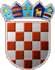 REPUBLIKA HRVATSKABRODSKO-POSAVSKA ŽUPANIJAOPĆINA NOVA KAPELANa temelju članka 39. .stavak 1. Zakona o proračunu("Narodne novine" broj 87/08, 136/12 i 15/15) i člankaStatuta Općine Nova Kapela ("Službeni vjesnik Brodsko-posavske županije" broj 4/2014 i Službene novine Općine Nova Kapela broj 28/18, 32/18 i 2/20), Općinsko vijeće općine Nova Kapela na 23. sjednici održanoj dana 21.12.2020. godine ,donijelo jePRORAČUN OPĆINE NOVA KAPELA ZA 2021. GODINU, PROJEKCIJE PRORAČUNA ZA 2022. I 2023.GODINUOPĆI DIOČlanak 1.Proračun Općine Nova Kapela za 2021. godinu i projekcije za 2022. i 2023. godinu (u daljnjem tekstu: Proračun)sastoji se od:RAČUN PRIHODA I RASHODAPlan proračuna 2021Projekcija za 2022Projekcija za 2023RASPOLOŽIVA SREDSTVA IZ PRETHODNIH GODINARAČUN FINANCIRANJAČlanak 2.Prihodi i primici, te rashodi i izdaci po ekonomskoj klasifikaciji utvrđuju se u Računu prihoda i rashoda u Proračunu za 2021. godinu i projekcijama za 2022. i 2023. godinu i Računu financiranja , kako slijedi:REPUBLIKA HRVATSKA BRODSKO-POSAVSKA ŽUPANIJA OPĆINA NOVA KAPELAREPUBLIKA HRVATSKA BRODSKO-POSAVSKA ŽUPANIJA OPĆINA NOVA KAPELAREPUBLIKA HRVATSKA BRODSKO-POSAVSKA ŽUPANIJA OPĆINA NOVA KAPELAREPUBLIKA HRVATSKA BRODSKO-POSAVSKA ŽUPANIJA OPĆINA NOVA KAPELAPOSEBNI DIOČlanak 3.Proračun Općine Nova Kapela za 2021.godinu te projekcije proračuna za 2022. i 2023.godinuPosebni dio programska klasifikacijaRashodi poslovanja i rashodi za nabavu nefinancijske imovine u Proračunu Općine Nova Kapela za 2021.godinu , te projekcije proračuna za 2022. i 2023.godinu raspoređeni su po nositeljima ,korisnicima u Posebnom dijelu proračuna prema organizacijskoj i programskoj klasifikaciji na razini odjeljka ekonomske klasifikacije kako slijedi :REPUBLIKA HRVATSKA BRODSKO-POSAVSKA ŽUPANIJA OPĆINA NOVA KAPELAIV. ZAVRŠNE ODREDBEČlanak 5.Proračun Općine Nova Kapela za 2021.godinu i projekcije proračuna za 2022. i 2023.godinu objavit će se u Službenim novinama Općine Nova Kapela i na internetskim stranicama Općine Nova Kapela, a primjenjuju se od 01.siječnja 2021.godine.REPUBLIKA HRVATSKA BRODSKO-POSAVSKA ŽUPANIJA OPĆINA NOVA KAPELAOPĆINSKO VIJEĆEKlasa: 400-01/20-01/14	PREDSJEDNIKUrbroj:2178/20-03-20-3	OPĆINSKOG VIJEĆANova Kapela,21.12.2020. .	Anto ŽagrićREPUBLIKA HRVATSKA BRODSKO-POSAVSKA ŽUPANIJA OPĆINA NOVA KAPELATrg kralja Tomislava 9, NOVA KAPELAPLAN RAZVOJNIH PROGRAMA ZA PERIOD 2021. - 2023.Prihodi poslovanja20.459.196,51 kn18.957.157,71 kn19.061.750,00 knPrihodi od prodaje nefinancijske imovine546.750,00 kn546.750,00 kn546.750,00 knUKUPNO PRIHODA21.005.946,51 kn19.503.907,71 kn19.608.500,00 knRashodi poslovanja9.883.564,50 kn9.733.603,71 kn9.890.983,72 knRashodi za nabavu nefinancijske imovine8.622.382,01 kn9.770.304,00 kn9.717.516,28 knUKUPNO RASHODARAZLIKA VIŠAK/MANJAK18.505.946,51 kn19.503.907,71 kn19.608.500,00 knUKUPNO RASHODARAZLIKA VIŠAK/MANJAK2.500.000,00 kn0,00 kn0,00 knUkupan donos viška/manjka iz prethodnih godina-500.000,00 kn0,00 kn0,00 knDio koji će se rasporediti/pokriti u razdoblju-500.000,00 kn0,00 kn0,00 knPrimici od financijske imovine i zaduživanja0,00 kn0,00 kn0,00 knIzdaci za financijsku imovinu i otplate zajmova2.000.000,00 kn0,00 kn0,00 knNETO FINANCIRANJE-2.000.000,00 kn0,00 kn0,00 knVIŠAK/MANJAK + NETO FINANCIRANJE + RASPOLOŽIVA SREDSTVA IZ PRETHODNIHGODINA0,00 kn0,00 kn0,00 knRačun/ Pozicija1Račun/ Pozicija1Opis2Plan proračuna20213Projekcija za 20224Projekcija za 20235Indeks 5/36Indeks 5/476Prihodi poslovanja20.459.196,5118.957.157,7119.061.750,0093,17100,5561Prihodi od poreza3.674.195,433.685.062,433.708.808,65100,94100,64611Porez i prirez na dohodak3.155.089,51613Porezi na imovinu459.105,92614Porezi na robu i usluge60.000,0063Pomoći iz inozemstva i od subjekata unutar općeg proračuna13.637.484,0012.124.578,2012.205.424,2789,50100,67633Pomoći proračunu iz drugih proračuna6.940.760,00634Pomoći od izvanproračunskih korisnika402.830,50638Pomoći iz državnog proračuna temeljem prijenosa EU sredstava6.293.893,5064Prihodi od imovine521.300,00521.300,00521.300,00100,00100,00641Prihodi od financijske imovine20.000,00642Prihodi od nefinancijske imovine501.300,0065Prihodi od upravnih i administrativnih pristojbi, pristojbi po posebnim propisima i naknada2.626.217,082.626.217,082.626.217,08100,00100,00651Upravne i administrativne pristojbe7.000,00652Prihodi po posebnim propisima1.013.617,08653Komunalni doprinosi i naknade1.605.600,007Prihodi od prodaje nefinancijske imovine546.750,00546.750,00546.750,00100,00100,0071Prihodi od prodaje neproizvedene dugotrajne imovine463.073,00463.073,00463.073,00100,00100,00711Prihodi od prodaje materijalne imovine - prirodnih bogatstava463.073,0072Prihodi od prodaje proizvedene dugotrajne imovine83.677,0083.677,0083.677,00100,00100,00PRORAČUN OPĆINE NOVA KAPELA ZA 2021. GODINU, PROJEKCIJE PRORAČUNA ZA 2022. I 2023.GODINUA. RAČUN PRIHODA I RASHODA (PRIHODI)PRORAČUN OPĆINE NOVA KAPELA ZA 2021. GODINU, PROJEKCIJE PRORAČUNA ZA 2022. I 2023.GODINUA. RAČUN PRIHODA I RASHODA (PRIHODI)PRORAČUN OPĆINE NOVA KAPELA ZA 2021. GODINU, PROJEKCIJE PRORAČUNA ZA 2022. I 2023.GODINUA. RAČUN PRIHODA I RASHODA (PRIHODI)PRORAČUN OPĆINE NOVA KAPELA ZA 2021. GODINU, PROJEKCIJE PRORAČUNA ZA 2022. I 2023.GODINUA. RAČUN PRIHODA I RASHODA (PRIHODI)PRORAČUN OPĆINE NOVA KAPELA ZA 2021. GODINU, PROJEKCIJE PRORAČUNA ZA 2022. I 2023.GODINUA. RAČUN PRIHODA I RASHODA (PRIHODI)PRORAČUN OPĆINE NOVA KAPELA ZA 2021. GODINU, PROJEKCIJE PRORAČUNA ZA 2022. I 2023.GODINUA. RAČUN PRIHODA I RASHODA (PRIHODI)PRORAČUN OPĆINE NOVA KAPELA ZA 2021. GODINU, PROJEKCIJE PRORAČUNA ZA 2022. I 2023.GODINUA. RAČUN PRIHODA I RASHODA (PRIHODI)PRORAČUN OPĆINE NOVA KAPELA ZA 2021. GODINU, PROJEKCIJE PRORAČUNA ZA 2022. I 2023.GODINUA. RAČUN PRIHODA I RASHODA (PRIHODI)Račun/ Pozicija1Račun/ Pozicija1Opis2Plan proračuna20213Projekcija za 20224Projekcija za 20235Indeks 5/36Indeks 5/47721Prihodi od prodaje građevinskih objekata83.677,00UKUPNO21.005.946,5119.503.907,7119.608.500,0093,35100,54Račun/ Pozicija1Račun/ Pozicija1Opis2Plan proračuna20213Projekcija za 20224Projekcija za 20235Indeks 5/36Indeks 5/473Rashodi poslovanja9.883.564,509.733.603,719.890.983,72100,08101,6231Rashodi za zaposlene1.411.479,501.416.345,711.420.725,72100,66100,31311Plaće (Bruto)1.180.740,00312Ostali rashodi za zaposlene33.750,00313Doprinosi na plaće196.989,5032Materijalni rashodi4.284.485,004.144.358,004.297.358,00100,30103,69321Naknade troškova zaposlenima48.048,00322Rashodi za materijal i energiju876.400,00323Rashodi za usluge2.580.975,00324Naknade troškova osobama izvan radnog odnosa2.000,00329Ostali nespomenuti rashodi poslovanja777.062,0034Financijski rashodi124.000,00124.000,00124.000,00100,00100,00342Kamate za primljene kredite i zajmove100.000,00343Ostali financijski rashodi24.000,0035Subvencije75.000,0075.000,0075.000,00100,00100,00352Subvencije trgovačkim društvima, zadrugama, poljoprivrednicima iobrtnicima izvan javnog sektora75.000,0036Pomoći dane u inozemstvo i unutar općeg proračuna1.328.100,001.328.100,001.328.100,00100,00100,00363Pomoći unutar općeg proračuna1.216.100,00366Pomoći proračunskim korisnicima drugih proračuna112.000,0037Naknade građanima i kućanstvima na temelju osiguranja i drugenaknade790.000,00790.000,00790.000,00100,00100,00372Ostale naknade građanima i kućanstvima iz proračuna790.000,00PRORAČUN OPĆINE NOVA KAPELA ZA 2021. GODINU, PROJEKCIJE PRORAČUNA ZA 2022. I 2023.GODINUA. RAČUN PRIHODA I RASHODA (RASHODI)PRORAČUN OPĆINE NOVA KAPELA ZA 2021. GODINU, PROJEKCIJE PRORAČUNA ZA 2022. I 2023.GODINUA. RAČUN PRIHODA I RASHODA (RASHODI)PRORAČUN OPĆINE NOVA KAPELA ZA 2021. GODINU, PROJEKCIJE PRORAČUNA ZA 2022. I 2023.GODINUA. RAČUN PRIHODA I RASHODA (RASHODI)PRORAČUN OPĆINE NOVA KAPELA ZA 2021. GODINU, PROJEKCIJE PRORAČUNA ZA 2022. I 2023.GODINUA. RAČUN PRIHODA I RASHODA (RASHODI)PRORAČUN OPĆINE NOVA KAPELA ZA 2021. GODINU, PROJEKCIJE PRORAČUNA ZA 2022. I 2023.GODINUA. RAČUN PRIHODA I RASHODA (RASHODI)PRORAČUN OPĆINE NOVA KAPELA ZA 2021. GODINU, PROJEKCIJE PRORAČUNA ZA 2022. I 2023.GODINUA. RAČUN PRIHODA I RASHODA (RASHODI)PRORAČUN OPĆINE NOVA KAPELA ZA 2021. GODINU, PROJEKCIJE PRORAČUNA ZA 2022. I 2023.GODINUA. RAČUN PRIHODA I RASHODA (RASHODI)PRORAČUN OPĆINE NOVA KAPELA ZA 2021. GODINU, PROJEKCIJE PRORAČUNA ZA 2022. I 2023.GODINUA. RAČUN PRIHODA I RASHODA (RASHODI)Račun/ Pozicija1Račun/ Pozicija1Opis2Plan proračuna20213Projekcija za 20224Projekcija za 20235Indeks 5/36Indeks 5/4738Ostali rashodi1.870.500,001.855.800,001.855.800,0099,21100,00381Tekuće donacije1.260.500,00385Proračunska pričuva50.000,00386Kapitalne pomoći560.000,004Rashodi za nabavu nefinancijske imovine8.622.382,019.770.304,009.717.516,28112,7099,4641Rashodi za nabavu neproizvedene dugotrajne imovine100.000,00100.000,00100.000,00100,00100,00411Materijalna imovina - prirodna bogatstva100.000,0042Rashodi za nabavu proizvedene dugotrajne imovine6.982.382,017.574.862,707.267.815,85104,0995,95421Građevinski objekti4.998.326,01422Postrojenja i oprema1.656.000,00426Nematerijalna proizvedena imovina328.056,0045Rashodi za dodatna ulaganja na nefinancijskoj imovini1.540.000,002.095.441,302.349.700,43152,58112,13451Dodatna ulaganja na građevinskim objektima1.540.000,00UKUPNO18.505.946,5119.503.907,7119.608.500,00105,96100,54Račun/ Pozicija1Račun/ Pozicija1Opis2Plan proračuna20213Projekcija za 20224Projekcija za 20235Indeks 5/36Indeks 5/475Izdaci za financijsku imovinu i otplate zajmova-2.000.000,000,000,000,0054Izdaci za otplatu glavnice primljenih kredita i zajmova-2.000.000,000,000,000,00544Otplata glavnice primljenih kredita i zajmova od kreditnih i ostalih financijskih institucija izvan javnog sektora-2.000.000,00UKUPNO-2.000.000,000,000,000,00Račun/ Pozicija1Račun/ Pozicija1Opis2Plan proračuna20213Projekcija za 20224Projekcija za 20235Indeks 5/36Indeks 5/479Vlastiti izvori-500.000,000,000,000,0092Rezultat poslovanja-500.000,000,000,000,00922Višak/manjak prihoda-500.000,00UKUPNO-500.000,000,000,000,00PRORAČUN OPĆINE NOVA KAPELA ZA 2021. GODINU, PROJEKCIJE PRORAČUNA ZA 2022. I 2023.GODINUPOSEBNI DIO - PROGRAMSKA KLASIFIKACIJAPRORAČUN OPĆINE NOVA KAPELA ZA 2021. GODINU, PROJEKCIJE PRORAČUNA ZA 2022. I 2023.GODINUPOSEBNI DIO - PROGRAMSKA KLASIFIKACIJAPRORAČUN OPĆINE NOVA KAPELA ZA 2021. GODINU, PROJEKCIJE PRORAČUNA ZA 2022. I 2023.GODINUPOSEBNI DIO - PROGRAMSKA KLASIFIKACIJAPRORAČUN OPĆINE NOVA KAPELA ZA 2021. GODINU, PROJEKCIJE PRORAČUNA ZA 2022. I 2023.GODINUPOSEBNI DIO - PROGRAMSKA KLASIFIKACIJAPRORAČUN OPĆINE NOVA KAPELA ZA 2021. GODINU, PROJEKCIJE PRORAČUNA ZA 2022. I 2023.GODINUPOSEBNI DIO - PROGRAMSKA KLASIFIKACIJAPRORAČUN OPĆINE NOVA KAPELA ZA 2021. GODINU, PROJEKCIJE PRORAČUNA ZA 2022. I 2023.GODINUPOSEBNI DIO - PROGRAMSKA KLASIFIKACIJAPRORAČUN OPĆINE NOVA KAPELA ZA 2021. GODINU, PROJEKCIJE PRORAČUNA ZA 2022. I 2023.GODINUPOSEBNI DIO - PROGRAMSKA KLASIFIKACIJAPRORAČUN OPĆINE NOVA KAPELA ZA 2021. GODINU, PROJEKCIJE PRORAČUNA ZA 2022. I 2023.GODINUPOSEBNI DIO - PROGRAMSKA KLASIFIKACIJAPRORAČUN OPĆINE NOVA KAPELA ZA 2021. GODINU, PROJEKCIJE PRORAČUNA ZA 2022. I 2023.GODINUPOSEBNI DIO - PROGRAMSKA KLASIFIKACIJAPRORAČUN OPĆINE NOVA KAPELA ZA 2021. GODINU, PROJEKCIJE PRORAČUNA ZA 2022. I 2023.GODINUPOSEBNI DIO - PROGRAMSKA KLASIFIKACIJAPRORAČUN OPĆINE NOVA KAPELA ZA 2021. GODINU, PROJEKCIJE PRORAČUNA ZA 2022. I 2023.GODINUPOSEBNI DIO - PROGRAMSKA KLASIFIKACIJAPRORAČUN OPĆINE NOVA KAPELA ZA 2021. GODINU, PROJEKCIJE PRORAČUNA ZA 2022. I 2023.GODINUPOSEBNI DIO - PROGRAMSKA KLASIFIKACIJAPRORAČUN OPĆINE NOVA KAPELA ZA 2021. GODINU, PROJEKCIJE PRORAČUNA ZA 2022. I 2023.GODINUPOSEBNI DIO - PROGRAMSKA KLASIFIKACIJAPRORAČUN OPĆINE NOVA KAPELA ZA 2021. GODINU, PROJEKCIJE PRORAČUNA ZA 2022. I 2023.GODINUPOSEBNI DIO - PROGRAMSKA KLASIFIKACIJAPRORAČUN OPĆINE NOVA KAPELA ZA 2021. GODINU, PROJEKCIJE PRORAČUNA ZA 2022. I 2023.GODINUPOSEBNI DIO - PROGRAMSKA KLASIFIKACIJARačun/Pozicija1Račun/Pozicija1Račun/Pozicija1Račun/Pozicija1Račun/Pozicija1Račun/Pozicija1Račun/Pozicija1Račun/Pozicija1Račun/Pozicija1Opis2Plan proračuna20213Projekcija za 20224Projekcija za 20235Indeks 5/36Indeks 5/47RAZDJEL001RAZDJEL001RAZDJEL001RAZDJEL001RAZDJEL001RAZDJEL001RAZDJEL001RAZDJEL001RAZDJEL001OPĆINSKO VIJEĆE I OPĆINSKI NAČELNIK866.163,00616.892,30617.625,240,711,00GLAVA 00101GLAVA 00101GLAVA 00101GLAVA 00101GLAVA 00101GLAVA 00101GLAVA 00101GLAVA 00101GLAVA 00101OPĆINSKO VIJEĆE316.056,0066.056,0066.056,000,211,00Izv.1OPĆINSKO VIJEĆE316.056,0066.056,0066.056,000,211,00Program1001Program1001Program1001Program1001Program1001Program1001Program1001Program1001Program1001MJERE I AKTIVNOSTI ZA OSIGURANJE RADA IZ DJELOKRUGAPREDSTAVNIČKOGA TIJELA316.056,0066.056,0066.056,000,211,00Akt. A100001Akt. A100001Akt. A100001Akt. A100001Akt. A100001Akt. A100001Akt. A100001Akt. A100001Akt. A100001SJEDNICE OPĆINSKOG VIJEĆA I NAKNADE PREDSTAVNIČKIM TIJELIMAFunkcija: 0111 Izvršna i zakonodavna tijela40.056,0040.056,0040.056,001,001,00Izvor: 110Izvor: 110Izvor: 110Izvor: 110Izvor: 110Izvor: 110Izvor: 110Izvor: 110Izvor: 110Opći prihodi i primici40.056,0040.056,0040.056,001,001,003232323232Materijalni rashodi40.056,0040.056,0040.056,001,001,00329329329329329Ostali nespomenuti rashodi poslovanja40.056,00Akt. A100002Akt. A100002Akt. A100002Akt. A100002Akt. A100002Akt. A100002Akt. A100002Akt. A100002Akt. A100002FINANCIRANJE POLITIČKIH STRANAKA I VIJEĆNIKA LISTE GRUPE BIRAČAFunkcija: 0111 Izvršna i zakonodavna tijela26.000,0026.000,0026.000,001,001,00Izvor: 110Izvor: 110Izvor: 110Izvor: 110Izvor: 110Izvor: 110Izvor: 110Izvor: 110Izvor: 110Opći prihodi i primici26.000,0026.000,0026.000,001,001,003838383838Ostali rashodi26.000,0026.000,0026.000,001,001,00381381381381381Tekuće donacije26.000,00Akt. A100003Akt. A100003Akt. A100003Akt. A100003Akt. A100003Akt. A100003Akt. A100003Akt. A100003Akt. A100003LOKALNI IZBORIFunkcija: 0111 Izvršna i zakonodavna tijela250.000,000,000,000,00Izvor: 110Izvor: 110Izvor: 110Izvor: 110Izvor: 110Izvor: 110Izvor: 110Izvor: 110Izvor: 110Opći prihodi i primici250.000,000,000,000,003232323232Materijalni rashodi250.000,000,000,000,00329329329329329Ostali nespomenuti rashodi poslovanja250.000,00GLAVA 00102GLAVA 00102GLAVA 00102GLAVA 00102GLAVA 00102GLAVA 00102GLAVA 00102GLAVA 00102GLAVA 00102OPĆINSKI NAČELNIK550.107,00550.836,30551.569,241,001,00Izv.1OPĆINSKI NAČELNIK550.107,00550.836,30551.569,241,001,00PRORAČUN OPĆINE NOVA KAPELA ZA 2021. GODINU, PROJEKCIJE PRORAČUNA ZA 2022. I 2023.GODINUPOSEBNI DIO - PROGRAMSKA KLASIFIKACIJAPRORAČUN OPĆINE NOVA KAPELA ZA 2021. GODINU, PROJEKCIJE PRORAČUNA ZA 2022. I 2023.GODINUPOSEBNI DIO - PROGRAMSKA KLASIFIKACIJAPRORAČUN OPĆINE NOVA KAPELA ZA 2021. GODINU, PROJEKCIJE PRORAČUNA ZA 2022. I 2023.GODINUPOSEBNI DIO - PROGRAMSKA KLASIFIKACIJAPRORAČUN OPĆINE NOVA KAPELA ZA 2021. GODINU, PROJEKCIJE PRORAČUNA ZA 2022. I 2023.GODINUPOSEBNI DIO - PROGRAMSKA KLASIFIKACIJAPRORAČUN OPĆINE NOVA KAPELA ZA 2021. GODINU, PROJEKCIJE PRORAČUNA ZA 2022. I 2023.GODINUPOSEBNI DIO - PROGRAMSKA KLASIFIKACIJAPRORAČUN OPĆINE NOVA KAPELA ZA 2021. GODINU, PROJEKCIJE PRORAČUNA ZA 2022. I 2023.GODINUPOSEBNI DIO - PROGRAMSKA KLASIFIKACIJAPRORAČUN OPĆINE NOVA KAPELA ZA 2021. GODINU, PROJEKCIJE PRORAČUNA ZA 2022. I 2023.GODINUPOSEBNI DIO - PROGRAMSKA KLASIFIKACIJAPRORAČUN OPĆINE NOVA KAPELA ZA 2021. GODINU, PROJEKCIJE PRORAČUNA ZA 2022. I 2023.GODINUPOSEBNI DIO - PROGRAMSKA KLASIFIKACIJAPRORAČUN OPĆINE NOVA KAPELA ZA 2021. GODINU, PROJEKCIJE PRORAČUNA ZA 2022. I 2023.GODINUPOSEBNI DIO - PROGRAMSKA KLASIFIKACIJAPRORAČUN OPĆINE NOVA KAPELA ZA 2021. GODINU, PROJEKCIJE PRORAČUNA ZA 2022. I 2023.GODINUPOSEBNI DIO - PROGRAMSKA KLASIFIKACIJAPRORAČUN OPĆINE NOVA KAPELA ZA 2021. GODINU, PROJEKCIJE PRORAČUNA ZA 2022. I 2023.GODINUPOSEBNI DIO - PROGRAMSKA KLASIFIKACIJAPRORAČUN OPĆINE NOVA KAPELA ZA 2021. GODINU, PROJEKCIJE PRORAČUNA ZA 2022. I 2023.GODINUPOSEBNI DIO - PROGRAMSKA KLASIFIKACIJAPRORAČUN OPĆINE NOVA KAPELA ZA 2021. GODINU, PROJEKCIJE PRORAČUNA ZA 2022. I 2023.GODINUPOSEBNI DIO - PROGRAMSKA KLASIFIKACIJAPRORAČUN OPĆINE NOVA KAPELA ZA 2021. GODINU, PROJEKCIJE PRORAČUNA ZA 2022. I 2023.GODINUPOSEBNI DIO - PROGRAMSKA KLASIFIKACIJAPRORAČUN OPĆINE NOVA KAPELA ZA 2021. GODINU, PROJEKCIJE PRORAČUNA ZA 2022. I 2023.GODINUPOSEBNI DIO - PROGRAMSKA KLASIFIKACIJARačun/Pozicija1Račun/Pozicija1Račun/Pozicija1Račun/Pozicija1Račun/Pozicija1Račun/Pozicija1Račun/Pozicija1Račun/Pozicija1Račun/Pozicija1Opis2Plan proračuna20213Projekcija za 20224Projekcija za 20235Indeks 5/36Indeks 5/47Program1002Program1002Program1002Program1002Program1002Program1002Program1002Program1002Program1002MJERE I AKTIVNOSTI ZA OSIGURANJE RADA IZ DJELOKRUGAIZVRŠNOG TIJELA550.107,00550.836,30551.569,241,001,00Akt. A100004Akt. A100004Akt. A100004Akt. A100004Akt. A100004Akt. A100004Akt. A100004Akt. A100004Akt. A100004POSLOVANJE UREDA NAČELNIKAFunkcija: 0111 Izvršna i zakonodavna tijela280.107,00280.836,30281.569,241,011,00Izvor: 110Izvor: 110Izvor: 110Izvor: 110Izvor: 110Izvor: 110Izvor: 110Izvor: 110Izvor: 110Opći prihodi i primici280.107,00280.836,30281.569,241,011,003131313131Rashodi za zaposlene169.926,00170.655,30171.388,241,011,00311311311311311Plaće (Bruto)145.860,00313313313313313Doprinosi na plaće24.066,003232323232Materijalni rashodi110.181,00110.181,00110.181,001,001,00329329329329329Ostali nespomenuti rashodi poslovanja110.181,00Akt. A100005Akt. A100005Akt. A100005Akt. A100005Akt. A100005Akt. A100005Akt. A100005Akt. A100005Akt. A100005PRORAČUNSKA PRIČUVAFunkcija: 0111 Izvršna i zakonodavna tijela50.000,0050.000,0050.000,001,001,00Izvor: 110Izvor: 110Izvor: 110Izvor: 110Izvor: 110Izvor: 110Izvor: 110Izvor: 110Izvor: 110Opći prihodi i primici50.000,0050.000,0050.000,001,001,003838383838Ostali rashodi50.000,0050.000,0050.000,001,001,00385385385385385Proračunska pričuva50.000,00Akt. A100008Akt. A100008Akt. A100008Akt. A100008Akt. A100008Akt. A100008Akt. A100008Akt. A100008Akt. A100008PRIGODNE PROSLAVE OPĆINEFunkcija: 0111 Izvršna i zakonodavna tijela180.000,00180.000,00180.000,001,001,00Izvor: 110Izvor: 110Izvor: 110Izvor: 110Izvor: 110Izvor: 110Izvor: 110Izvor: 110Izvor: 110Opći prihodi i primici180.000,00180.000,00180.000,001,001,003232323232Materijalni rashodi180.000,00180.000,00180.000,001,001,00323323323323323Rashodi za usluge66.000,00329329329329329Ostali nespomenuti rashodi poslovanja114.000,00Akt. A100068Akt. A100068Akt. A100068Akt. A100068Akt. A100068Akt. A100068Akt. A100068Akt. A100068Akt. A100068SPONZORSTVA I POKROVITELJSTVAFunkcija: 0111 Izvršna i zakonodavna tijela40.000,0040.000,0040.000,001,001,00Izvor: 110Izvor: 110Izvor: 110Izvor: 110Izvor: 110Izvor: 110Izvor: 110Izvor: 110Izvor: 110Opći prihodi i primici40.000,0040.000,0040.000,001,001,003232323232Materijalni rashodi40.000,0040.000,0040.000,001,001,00329329329329329Ostali nespomenuti rashodi poslovanja40.000,00RAZDJEL002RAZDJEL002RAZDJEL002RAZDJEL002RAZDJEL002RAZDJEL002RAZDJEL002RAZDJEL002RAZDJEL002JEDINSTVENI UPRAVNI ODJEL19.639.783,5118.887.015,4118.990.874,760,971,01GLAVA 00201GLAVA 00201GLAVA 00201GLAVA 00201GLAVA 00201GLAVA 00201GLAVA 00201GLAVA 00201GLAVA 00201JEDINSTVENI UPRAVNI ODJEL19.639.783,5118.887.015,4118.990.874,760,971,01Izv.1457JEDINSTVENI UPRAVNI ODJEL19.639.783,5118.887.015,4118.990.874,760,971,01PRORAČUN OPĆINE NOVA KAPELA ZA 2021. GODINU, PROJEKCIJE PRORAČUNA ZA 2022. I 2023.GODINUPOSEBNI DIO - PROGRAMSKA KLASIFIKACIJAPRORAČUN OPĆINE NOVA KAPELA ZA 2021. GODINU, PROJEKCIJE PRORAČUNA ZA 2022. I 2023.GODINUPOSEBNI DIO - PROGRAMSKA KLASIFIKACIJAPRORAČUN OPĆINE NOVA KAPELA ZA 2021. GODINU, PROJEKCIJE PRORAČUNA ZA 2022. I 2023.GODINUPOSEBNI DIO - PROGRAMSKA KLASIFIKACIJAPRORAČUN OPĆINE NOVA KAPELA ZA 2021. GODINU, PROJEKCIJE PRORAČUNA ZA 2022. I 2023.GODINUPOSEBNI DIO - PROGRAMSKA KLASIFIKACIJAPRORAČUN OPĆINE NOVA KAPELA ZA 2021. GODINU, PROJEKCIJE PRORAČUNA ZA 2022. I 2023.GODINUPOSEBNI DIO - PROGRAMSKA KLASIFIKACIJAPRORAČUN OPĆINE NOVA KAPELA ZA 2021. GODINU, PROJEKCIJE PRORAČUNA ZA 2022. I 2023.GODINUPOSEBNI DIO - PROGRAMSKA KLASIFIKACIJAPRORAČUN OPĆINE NOVA KAPELA ZA 2021. GODINU, PROJEKCIJE PRORAČUNA ZA 2022. I 2023.GODINUPOSEBNI DIO - PROGRAMSKA KLASIFIKACIJAPRORAČUN OPĆINE NOVA KAPELA ZA 2021. GODINU, PROJEKCIJE PRORAČUNA ZA 2022. I 2023.GODINUPOSEBNI DIO - PROGRAMSKA KLASIFIKACIJARačun/Pozicija1Račun/Pozicija1Opis2Plan proračuna20213Projekcija za 20224Projekcija za 20235Indeks 5/36Indeks 5/47Program2001Program2001MJERE I AKTIVNOSTI ZA OSIGURANJE RADA IZ DJELOKRUGA JEDINSTVENOG UPRAVNOG ODJELA3.778.885,001.799.501,861.913.663,010,511,06Akt. A100007Akt. A100007ADMINISTRATIVNO, TEHNIČKO I STRUČNO OSOBLJE JEDINSTVENOGUPRAVNOG ODJELAFunkcija: 0131 Opće usluge vezane uz službenike540.285,00542.828,86544.882,931,011,00Izvor: 110Izvor: 110Opći prihodi i primici540.285,00542.828,86544.882,931,011,0031Rashodi za zaposlene475.637,00478.180,86480.234,931,011,00311Plaće (Bruto)408.272,00313Doprinosi na plaće67.365,0032Materijalni rashodi64.648,0064.648,0064.648,001,001,00321Naknade troškova zaposlenima9.648,00323Rashodi za usluge55.000,00Akt. A100011Akt. A100011NAKNADE I OSTALI TROŠKOVI ZAPOSLENICIMAFunkcija: 0131 Opće usluge vezane uz službenike40.000,0040.000,0040.000,001,001,00Izvor: 110Izvor: 110Opći prihodi i primici40.000,0040.000,0040.000,001,001,0031Rashodi za zaposlene15.000,0015.000,0015.000,001,001,00312Ostali rashodi za zaposlene15.000,0032Materijalni rashodi25.000,0025.000,0025.000,001,001,00321Naknade troškova zaposlenima21.400,00329Ostali nespomenuti rashodi poslovanja3.600,00Akt. A100012Akt. A100012USLUGE TELEFONA, INTERNETA I POŠTARINEFunkcija: 0133 Ostale opće usluge70.000,0072.223,0072.223,001,031,00Izvor: 110Izvor: 110Opći prihodi i primici70.000,0072.223,0072.223,001,031,0032Materijalni rashodi70.000,0072.223,0072.223,001,031,00323Rashodi za usluge70.000,00Akt. A100013Akt. A100013PROMIDŽBA I INFORMIRANJE OPĆINEFunkcija: 0133 Ostale opće usluge80.000,0081.600,0081.600,001,021,00Izvor: 110Izvor: 110Opći prihodi i primici80.000,0081.600,0081.600,001,021,0032Materijalni rashodi80.000,0081.600,0081.600,001,021,00323Rashodi za usluge80.000,00PRORAČUN OPĆINE NOVA KAPELA ZA 2021. GODINU, PROJEKCIJE PRORAČUNA ZA 2022. I 2023.GODINUPOSEBNI DIO - PROGRAMSKA KLASIFIKACIJAPRORAČUN OPĆINE NOVA KAPELA ZA 2021. GODINU, PROJEKCIJE PRORAČUNA ZA 2022. I 2023.GODINUPOSEBNI DIO - PROGRAMSKA KLASIFIKACIJAPRORAČUN OPĆINE NOVA KAPELA ZA 2021. GODINU, PROJEKCIJE PRORAČUNA ZA 2022. I 2023.GODINUPOSEBNI DIO - PROGRAMSKA KLASIFIKACIJAPRORAČUN OPĆINE NOVA KAPELA ZA 2021. GODINU, PROJEKCIJE PRORAČUNA ZA 2022. I 2023.GODINUPOSEBNI DIO - PROGRAMSKA KLASIFIKACIJAPRORAČUN OPĆINE NOVA KAPELA ZA 2021. GODINU, PROJEKCIJE PRORAČUNA ZA 2022. I 2023.GODINUPOSEBNI DIO - PROGRAMSKA KLASIFIKACIJAPRORAČUN OPĆINE NOVA KAPELA ZA 2021. GODINU, PROJEKCIJE PRORAČUNA ZA 2022. I 2023.GODINUPOSEBNI DIO - PROGRAMSKA KLASIFIKACIJAPRORAČUN OPĆINE NOVA KAPELA ZA 2021. GODINU, PROJEKCIJE PRORAČUNA ZA 2022. I 2023.GODINUPOSEBNI DIO - PROGRAMSKA KLASIFIKACIJAPRORAČUN OPĆINE NOVA KAPELA ZA 2021. GODINU, PROJEKCIJE PRORAČUNA ZA 2022. I 2023.GODINUPOSEBNI DIO - PROGRAMSKA KLASIFIKACIJARačun/Pozicija1Račun/Pozicija1Opis2Plan proračuna20213Projekcija za 20224Projekcija za 20235Indeks 5/36Indeks 5/47Akt. A100015Akt. A100015BANKARSKE USLUGE I USLUGE PLATNOG PROMETAFunkcija: 0112 Financijski i fiskalni poslovi12.000,0012.000,0012.000,001,001,00Izvor: 110Izvor: 110Opći prihodi i primici12.000,0012.000,0012.000,001,001,0034Financijski rashodi12.000,0012.000,0012.000,001,001,00343Ostali financijski rashodi12.000,00Akt. A100016Akt. A100016UREDSKI MATERIJAL I OSTALI MATERIJAL ZA POTREBE REDOVNOG POSLOVANJAFunkcija: 0133 Ostale opće usluge40.000,0042.000,0042.000,001,051,00Izvor: 110Izvor: 110Opći prihodi i primici40.000,0042.000,0042.000,001,051,0032Materijalni rashodi40.000,0042.000,0042.000,001,051,00322Rashodi za materijal i energiju40.000,00Akt. A100017Akt. A100017TROŠKOVI IZRADE DOKUMENTACIJA,PLANOVA I PROJEKATA I OSTALE USLUGE VANJSKIH SLUŽBIFunkcija: 0133 Ostale opće usluge245.000,00257.250,00310.250,001,271,21Izvor: 110Izvor: 110Opći prihodi i primici210.000,00222.250,00222.250,001,061,0032Materijalni rashodi185.000,00197.250,00197.250,001,071,00323Rashodi za usluge185.000,0042Rashodi za nabavu proizvedene dugotrajne imovine25.000,0025.000,0025.000,001,001,00426Nematerijalna proizvedena imovina25.000,00Izvor: 412Izvor: 412Komunalna naknada0,000,0053.000,0032Materijalni rashodi0,000,0053.000,00323Rashodi za usluge0,00Izvor: 419Izvor: 419Naknada za katastarsku izmjeru nekretnina35.000,0035.000,0035.000,001,001,0032Materijalni rashodi35.000,0035.000,0035.000,001,001,00323Rashodi za usluge35.000,00Akt. A100018Akt. A100018FINANCIJSKI I OSTALI RASHODI POSLOVANJAFunkcija: 0112 Financijski i fiskalni poslovi2.113.600,00113.600,00113.600,000,051,00Izvor: 110Izvor: 110Opći prihodi i primici105.000,00105.000,00105.000,001,001,0034Financijski rashodi105.000,00105.000,00105.000,001,001,00342Kamate za primljene kredite i zajmove100.000,00343Ostali financijski rashodi5.000,00PRORAČUN OPĆINE NOVA KAPELA ZA 2021. GODINU, PROJEKCIJE PRORAČUNA ZA 2022. I 2023.GODINUPOSEBNI DIO - PROGRAMSKA KLASIFIKACIJAPRORAČUN OPĆINE NOVA KAPELA ZA 2021. GODINU, PROJEKCIJE PRORAČUNA ZA 2022. I 2023.GODINUPOSEBNI DIO - PROGRAMSKA KLASIFIKACIJAPRORAČUN OPĆINE NOVA KAPELA ZA 2021. GODINU, PROJEKCIJE PRORAČUNA ZA 2022. I 2023.GODINUPOSEBNI DIO - PROGRAMSKA KLASIFIKACIJAPRORAČUN OPĆINE NOVA KAPELA ZA 2021. GODINU, PROJEKCIJE PRORAČUNA ZA 2022. I 2023.GODINUPOSEBNI DIO - PROGRAMSKA KLASIFIKACIJAPRORAČUN OPĆINE NOVA KAPELA ZA 2021. GODINU, PROJEKCIJE PRORAČUNA ZA 2022. I 2023.GODINUPOSEBNI DIO - PROGRAMSKA KLASIFIKACIJAPRORAČUN OPĆINE NOVA KAPELA ZA 2021. GODINU, PROJEKCIJE PRORAČUNA ZA 2022. I 2023.GODINUPOSEBNI DIO - PROGRAMSKA KLASIFIKACIJAPRORAČUN OPĆINE NOVA KAPELA ZA 2021. GODINU, PROJEKCIJE PRORAČUNA ZA 2022. I 2023.GODINUPOSEBNI DIO - PROGRAMSKA KLASIFIKACIJAPRORAČUN OPĆINE NOVA KAPELA ZA 2021. GODINU, PROJEKCIJE PRORAČUNA ZA 2022. I 2023.GODINUPOSEBNI DIO - PROGRAMSKA KLASIFIKACIJARačun/Pozicija1Račun/Pozicija1Opis2Plan proračuna20213Projekcija za 20224Projekcija za 20235Indeks 5/36Indeks 5/47Izvor: 420Izvor: 420Ostali prihodi po posebnim propisima8.600,008.600,008.600,001,001,0032Materijalni rashodi8.600,008.600,008.600,001,001,00323Rashodi za usluge8.600,00Izvor: 536Izvor: 536Pomoći-ADAPTACIJA I UREĐENJE DJEČJEG VRTIĆA ZVONČI2.000.000,000,000,000,0054Izdaci za otplatu glavnice primljenih kredita i zajmova2.000.000,000,000,000,00544Otplata glavnice primljenih kredita i zajmova od kreditnih i ostalih financijskih institucija izvan javnog sektora2.000.000,00Akt. A100019Akt. A100019ČLANARINE, PRISTROJBE I NAKNADEFunkcija: 0133 Ostale opće usluge68.000,0068.000,0068.000,001,001,00Izvor: 110Izvor: 110Opći prihodi i primici68.000,0068.000,0068.000,001,001,0032Materijalni rashodi68.000,0068.000,0068.000,001,001,00323Rashodi za usluge60.000,00324Naknade troškova osobama izvan radnog odnosa2.000,00329Ostali nespomenuti rashodi poslovanja6.000,00Akt. K100119Akt. K100119PROJEKTIRANJE VODOVODNOG SUSTAVA I VODOODVODNJEFunkcija: 0660 Rashodi vezani uz stanovanje i kom. pogodnosti koji nisu drugdje svrstani570.000,00570.000,00629.107,081,101,10Izvor: 110Izvor: 110Opći prihodi i primici220.000,00220.000,00220.000,001,001,0038Ostali rashodi220.000,00220.000,00220.000,001,001,00386Kapitalne pomoći220.000,00Izvor: 417Izvor: 417Šumski doprinos260.000,00260.000,00319.107,081,231,2338Ostali rashodi250.000,00250.000,00250.000,001,001,00386Kapitalne pomoći250.000,0042Rashodi za nabavu proizvedene dugotrajne imovine10.000,0010.000,0069.107,086,916,91426Nematerijalna proizvedena imovina10.000,00Izvor: 546Izvor: 546Pomoći-VODOOPSKRBA90.000,0090.000,0090.000,001,001,0038Ostali rashodi90.000,0090.000,0090.000,001,001,00386Kapitalne pomoći90.000,00Program2002Program2002AKTIVNA POLITIKA ZAPOŠLJAVANJA382.830,50382.830,50382.830,501,001,00PRORAČUN OPĆINE NOVA KAPELA ZA 2021. GODINU, PROJEKCIJE PRORAČUNA ZA 2022. I 2023.GODINUPOSEBNI DIO - PROGRAMSKA KLASIFIKACIJAPRORAČUN OPĆINE NOVA KAPELA ZA 2021. GODINU, PROJEKCIJE PRORAČUNA ZA 2022. I 2023.GODINUPOSEBNI DIO - PROGRAMSKA KLASIFIKACIJAPRORAČUN OPĆINE NOVA KAPELA ZA 2021. GODINU, PROJEKCIJE PRORAČUNA ZA 2022. I 2023.GODINUPOSEBNI DIO - PROGRAMSKA KLASIFIKACIJAPRORAČUN OPĆINE NOVA KAPELA ZA 2021. GODINU, PROJEKCIJE PRORAČUNA ZA 2022. I 2023.GODINUPOSEBNI DIO - PROGRAMSKA KLASIFIKACIJAPRORAČUN OPĆINE NOVA KAPELA ZA 2021. GODINU, PROJEKCIJE PRORAČUNA ZA 2022. I 2023.GODINUPOSEBNI DIO - PROGRAMSKA KLASIFIKACIJAPRORAČUN OPĆINE NOVA KAPELA ZA 2021. GODINU, PROJEKCIJE PRORAČUNA ZA 2022. I 2023.GODINUPOSEBNI DIO - PROGRAMSKA KLASIFIKACIJAPRORAČUN OPĆINE NOVA KAPELA ZA 2021. GODINU, PROJEKCIJE PRORAČUNA ZA 2022. I 2023.GODINUPOSEBNI DIO - PROGRAMSKA KLASIFIKACIJAPRORAČUN OPĆINE NOVA KAPELA ZA 2021. GODINU, PROJEKCIJE PRORAČUNA ZA 2022. I 2023.GODINUPOSEBNI DIO - PROGRAMSKA KLASIFIKACIJARačun/Pozicija1Račun/Pozicija1Opis2Plan proračuna20213Projekcija za 20224Projekcija za 20235Indeks 5/36Indeks 5/47Akt. A100020Akt. A100020PROGRAM ZAPOŠLJAVANJA "RADOM ZA ZAJEDNICU" - JAVNI RADOVI- REVITALIZACIJA JAVNE POVRŠINEFunkcija: 0660 Rashodi vezani uz stanovanje i kom. pogodnosti koji nisu drugdje svrstani382.830,50382.830,50382.830,501,001,00Izvor: 110Izvor: 110Opći prihodi i primici20.000,0020.000,0020.000,001,001,0032Materijalni rashodi20.000,0020.000,0020.000,001,001,00329Ostali nespomenuti rashodi poslovanja20.000,00Izvor: 538Izvor: 538Pomoći-JAVNI RADOVI-JAVNE POVRŠINE-HZZAPOŠLJ362.830,50362.830,50362.830,501,001,0031Rashodi za zaposlene362.830,50362.830,50362.830,501,001,00311Plaće (Bruto)309.582,00313Doprinosi na plaće53.248,50Program2003Program2003RAZVOJ POLJOPRIVREDE347.000,00347.000,00347.000,001,001,00Akt. A100022Akt. A100022IZOBRAZBA POLJOPRIVREDNIKAFunkcija: 0442 Proizvodnja25.000,0025.000,0025.000,001,001,00Izvor: 740Izvor: 740Prihod od prodaje poljop.zemljišta u vl.države25.000,0025.000,0025.000,001,001,0035Subvencije25.000,0025.000,0025.000,001,001,00352Subvencije trgovačkim društvima, zadrugama, poljoprivrednicima i obrtnicima izvan javnogsektora25.000,00Akt. A100024Akt. A100024SUBVENCIJE POLJOPRIVREDNICIMAFunkcija: 0421 Poljoprivreda25.000,0025.000,0025.000,001,001,00Izvor: 740Izvor: 740Prihod od prodaje poljop.zemljišta u vl.države25.000,0025.000,0025.000,001,001,0035Subvencije25.000,0025.000,0025.000,001,001,00352Subvencije trgovačkim društvima, zadrugama, poljoprivrednicima i obrtnicima izvan javnogsektora25.000,00Akt. A100028Akt. A100028ODRŽAVANJE KANALSKE MREŽE I PRIJELAZAFunkcija: 0421 Poljoprivreda200.000,00200.000,00200.000,001,001,00Izvor: 110Izvor: 110Opći prihodi i primici78.073,0078.073,0078.073,001,001,0032Materijalni rashodi78.073,0078.073,0078.073,001,001,00323Rashodi za usluge78.073,00Izvor: 415Izvor: 415Prihod od zakupa polj.zemljišta u vlasništvu držav100.000,00100.000,00100.000,001,001,0032Materijalni rashodi100.000,00100.000,00100.000,001,001,00323Rashodi za usluge100.000,00PRORAČUN OPĆINE NOVA KAPELA ZA 2021. GODINU, PROJEKCIJE PRORAČUNA ZA 2022. I 2023.GODINUPOSEBNI DIO - PROGRAMSKA KLASIFIKACIJAPRORAČUN OPĆINE NOVA KAPELA ZA 2021. GODINU, PROJEKCIJE PRORAČUNA ZA 2022. I 2023.GODINUPOSEBNI DIO - PROGRAMSKA KLASIFIKACIJAPRORAČUN OPĆINE NOVA KAPELA ZA 2021. GODINU, PROJEKCIJE PRORAČUNA ZA 2022. I 2023.GODINUPOSEBNI DIO - PROGRAMSKA KLASIFIKACIJAPRORAČUN OPĆINE NOVA KAPELA ZA 2021. GODINU, PROJEKCIJE PRORAČUNA ZA 2022. I 2023.GODINUPOSEBNI DIO - PROGRAMSKA KLASIFIKACIJAPRORAČUN OPĆINE NOVA KAPELA ZA 2021. GODINU, PROJEKCIJE PRORAČUNA ZA 2022. I 2023.GODINUPOSEBNI DIO - PROGRAMSKA KLASIFIKACIJAPRORAČUN OPĆINE NOVA KAPELA ZA 2021. GODINU, PROJEKCIJE PRORAČUNA ZA 2022. I 2023.GODINUPOSEBNI DIO - PROGRAMSKA KLASIFIKACIJAPRORAČUN OPĆINE NOVA KAPELA ZA 2021. GODINU, PROJEKCIJE PRORAČUNA ZA 2022. I 2023.GODINUPOSEBNI DIO - PROGRAMSKA KLASIFIKACIJAPRORAČUN OPĆINE NOVA KAPELA ZA 2021. GODINU, PROJEKCIJE PRORAČUNA ZA 2022. I 2023.GODINUPOSEBNI DIO - PROGRAMSKA KLASIFIKACIJARačun/Pozicija1Račun/Pozicija1Opis2Plan proračuna20213Projekcija za 20224Projekcija za 20235Indeks 5/36Indeks 5/47Izvor: 740Izvor: 740Prihod od prodaje poljop.zemljišta u vl.države21.927,0021.927,0021.927,001,001,0032Materijalni rashodi21.927,0021.927,0021.927,001,001,00323Rashodi za usluge21.927,00Akt. A100073Akt. A100073OBRANA OD TUČEFunkcija: 0550 Istraživanje i razvoj: Zaštita okoliša7.000,007.000,007.000,001,001,00Izvor: 415Izvor: 415Prihod od zakupa polj.zemljišta u vlasništvu držav7.000,007.000,007.000,001,001,0034Financijski rashodi7.000,007.000,007.000,001,001,00343Ostali financijski rashodi7.000,00Akt. A100091Akt. A100091POTICANJE POLJOPRIVREDNE DJELATNOSTI KROZ PROGRAM SUFINANCIRANJA UDRUGA IFunkcija: 0421 Poljoprivreda40.000,0040.000,0040.000,001,001,00Izvor: 415Izvor: 415Prihod od zakupa polj.zemljišta u vlasništvu držav35.000,0035.000,0035.000,001,001,0032Materijalni rashodi35.000,0035.000,0035.000,001,001,00329Ostali nespomenuti rashodi poslovanja35.000,00Izvor: 740Izvor: 740Prihod od prodaje poljop.zemljišta u vl.države5.000,005.000,005.000,001,001,0038Ostali rashodi5.000,005.000,005.000,001,001,00381Tekuće donacije5.000,00Akt. A100127Akt. A100127PROVEDBA JAVNIH NATJEČAJA - PRODAJA I ZAKUP POLJOPRIVREDNOG ZEMLJIŠTAFunkcija: 0421 Poljoprivreda50.000,0050.000,0050.000,001,001,00Izvor: 415Izvor: 415Prihod od zakupa polj.zemljišta u vlasništvu držav15.000,0015.000,0015.000,001,001,0032Materijalni rashodi15.000,0015.000,0015.000,001,001,00323Rashodi za usluge15.000,00Izvor: 740Izvor: 740Prihod od prodaje poljop.zemljišta u vl.države35.000,0035.000,0035.000,001,001,0032Materijalni rashodi35.000,0035.000,0035.000,001,001,00323Rashodi za usluge35.000,00Program2004Program2004RAZVOJ GOSPODARSTVA468.000,00468.000,003.176.500,006,796,79Akt. A100090Akt. A100090SUFINANCIRANJE LOKALNE AGENCIJEFunkcija: 0474 Višenamjenski razvojni projekti48.000,0048.000,0048.000,001,001,00Izvor: 740Izvor: 740Prihod od prodaje poljop.zemljišta u vl.države48.000,0048.000,0048.000,001,001,0038Ostali rashodi48.000,0048.000,0048.000,001,001,00PRORAČUN OPĆINE NOVA KAPELA ZA 2021. GODINU, PROJEKCIJE PRORAČUNA ZA 2022. I 2023.GODINUPOSEBNI DIO - PROGRAMSKA KLASIFIKACIJAPRORAČUN OPĆINE NOVA KAPELA ZA 2021. GODINU, PROJEKCIJE PRORAČUNA ZA 2022. I 2023.GODINUPOSEBNI DIO - PROGRAMSKA KLASIFIKACIJAPRORAČUN OPĆINE NOVA KAPELA ZA 2021. GODINU, PROJEKCIJE PRORAČUNA ZA 2022. I 2023.GODINUPOSEBNI DIO - PROGRAMSKA KLASIFIKACIJAPRORAČUN OPĆINE NOVA KAPELA ZA 2021. GODINU, PROJEKCIJE PRORAČUNA ZA 2022. I 2023.GODINUPOSEBNI DIO - PROGRAMSKA KLASIFIKACIJAPRORAČUN OPĆINE NOVA KAPELA ZA 2021. GODINU, PROJEKCIJE PRORAČUNA ZA 2022. I 2023.GODINUPOSEBNI DIO - PROGRAMSKA KLASIFIKACIJAPRORAČUN OPĆINE NOVA KAPELA ZA 2021. GODINU, PROJEKCIJE PRORAČUNA ZA 2022. I 2023.GODINUPOSEBNI DIO - PROGRAMSKA KLASIFIKACIJAPRORAČUN OPĆINE NOVA KAPELA ZA 2021. GODINU, PROJEKCIJE PRORAČUNA ZA 2022. I 2023.GODINUPOSEBNI DIO - PROGRAMSKA KLASIFIKACIJAPRORAČUN OPĆINE NOVA KAPELA ZA 2021. GODINU, PROJEKCIJE PRORAČUNA ZA 2022. I 2023.GODINUPOSEBNI DIO - PROGRAMSKA KLASIFIKACIJARačun/Pozicija1Račun/Pozicija1Opis2Plan proračuna20213Projekcija za 20224Projekcija za 20235Indeks 5/36Indeks 5/47381Tekuće donacije48.000,00Akt. A100093Akt. A100093POTICANJE MALOG I SREDNJEG PODUZETNIŠTVAFunkcija: 0474 Višenamjenski razvojni projekti50.000,0050.000,00100.000,002,002,00Izvor: 110Izvor: 110Opći prihodi i primici25.000,0025.000,0075.000,003,003,0032Materijalni rashodi0,000,0050.000,00329Ostali nespomenuti rashodi poslovanja0,0035Subvencije25.000,0025.000,0025.000,001,001,00352Subvencije trgovačkim društvima, zadrugama, poljoprivrednicima i obrtnicima izvan javnogsektora25.000,00Izvor: 415Izvor: 415Prihod od zakupa polj.zemljišta u vlasništvu držav23.000,0023.000,0023.000,001,001,0032Materijalni rashodi23.000,0023.000,0023.000,001,001,00329Ostali nespomenuti rashodi poslovanja23.000,00Izvor: 420Izvor: 420Ostali prihodi po posebnim propisima2.000,002.000,002.000,001,001,0032Materijalni rashodi2.000,002.000,002.000,001,001,00329Ostali nespomenuti rashodi poslovanja2.000,00Akt. A100094Akt. A100094POTICANJE TURISTIČKE DJELATNOSTI KROZ PROGRAM SUFINANCIRANJAUDRUGAFunkcija: 0474 Višenamjenski razvojni projekti20.000,0020.000,0020.000,001,001,00Izvor: 110Izvor: 110Opći prihodi i primici20.000,0020.000,0020.000,001,001,0038Ostali rashodi20.000,0020.000,0020.000,001,001,00381Tekuće donacije20.000,00Akt. A100143Akt. A100143RAZVOJ TURIZMAFunkcija: 0474 Višenamjenski razvojni projekti50.000,0050.000,0050.000,001,001,00Izvor: 110Izvor: 110Opći prihodi i primici50.000,0050.000,0050.000,001,001,0038Ostali rashodi50.000,0050.000,0050.000,001,001,00381Tekuće donacije50.000,00Akt. K100089Akt. K100089IZGRADNJA INDUSTRIJSKE ZONEFunkcija: 0474 Višenamjenski razvojni projekti200.000,00200.000,002.858.500,0014,2914,29Izvor: 110Izvor: 110Opći prihodi i primici120.000,00120.000,00120.000,001,001,0042Rashodi za nabavu proizvedene dugotrajne imovine120.000,00120.000,00120.000,001,001,00426Nematerijalna proizvedena imovina120.000,00Izvor: 412Izvor: 412Komunalna naknada80.000,0080.000,0080.000,001,001,00PRORAČUN OPĆINE NOVA KAPELA ZA 2021. GODINU, PROJEKCIJE PRORAČUNA ZA 2022. I 2023.GODINUPOSEBNI DIO - PROGRAMSKA KLASIFIKACIJAPRORAČUN OPĆINE NOVA KAPELA ZA 2021. GODINU, PROJEKCIJE PRORAČUNA ZA 2022. I 2023.GODINUPOSEBNI DIO - PROGRAMSKA KLASIFIKACIJAPRORAČUN OPĆINE NOVA KAPELA ZA 2021. GODINU, PROJEKCIJE PRORAČUNA ZA 2022. I 2023.GODINUPOSEBNI DIO - PROGRAMSKA KLASIFIKACIJAPRORAČUN OPĆINE NOVA KAPELA ZA 2021. GODINU, PROJEKCIJE PRORAČUNA ZA 2022. I 2023.GODINUPOSEBNI DIO - PROGRAMSKA KLASIFIKACIJAPRORAČUN OPĆINE NOVA KAPELA ZA 2021. GODINU, PROJEKCIJE PRORAČUNA ZA 2022. I 2023.GODINUPOSEBNI DIO - PROGRAMSKA KLASIFIKACIJAPRORAČUN OPĆINE NOVA KAPELA ZA 2021. GODINU, PROJEKCIJE PRORAČUNA ZA 2022. I 2023.GODINUPOSEBNI DIO - PROGRAMSKA KLASIFIKACIJAPRORAČUN OPĆINE NOVA KAPELA ZA 2021. GODINU, PROJEKCIJE PRORAČUNA ZA 2022. I 2023.GODINUPOSEBNI DIO - PROGRAMSKA KLASIFIKACIJAPRORAČUN OPĆINE NOVA KAPELA ZA 2021. GODINU, PROJEKCIJE PRORAČUNA ZA 2022. I 2023.GODINUPOSEBNI DIO - PROGRAMSKA KLASIFIKACIJARačun/Pozicija1Račun/Pozicija1Opis2Plan proračuna20213Projekcija za 20224Projekcija za 20235Indeks 5/36Indeks 5/4732Materijalni rashodi80.000,0080.000,0080.000,001,001,00323Rashodi za usluge80.000,00Izvor: 561Izvor: 561Pomoći -IZGRADNJA INDUSTRIJSKE ZONE-0,000,002.658.500,0042Rashodi za nabavu proizvedene dugotrajne imovine0,000,002.658.500,00421Građevinski objekti0,00Akt. K100134Akt. K100134KUPNJA ZEMLJIŠTAFunkcija: 0660 Rashodi vezani uz stanovanje i kom. pogodnosti koji nisu drugdje svrstani100.000,00100.000,00100.000,001,001,00Izvor: 110Izvor: 110Opći prihodi i primici73.344,0673.344,0673.344,061,001,0041Rashodi za nabavu neproizvedene dugotrajne imovine73.344,0673.344,0673.344,061,001,00411Materijalna imovina - prirodna bogatstva73.344,06Izvor: 411Izvor: 411Komunalni doprinos26.655,9426.655,9426.655,941,001,0041Rashodi za nabavu neproizvedene dugotrajne imovine26.655,9426.655,9426.655,941,001,00411Materijalna imovina - prirodna bogatstva26.655,94Program2005Program2005ODRŽAVANJE OBJEKATA I UREĐAJA KOMUNALNEINFRASTRUKTURE1.339.000,001.357.500,001.407.500,001,051,04Akt. A100025Akt. A100025ODRŽAVANJE I POTROŠNJA JAVNE RASVJETEFunkcija: 0660 Rashodi vezani uz stanovanje i kom. pogodnosti koji nisu drugdje svrstani240.000,00240.000,00240.000,001,001,00Izvor: 412Izvor: 412Komunalna naknada240.000,00240.000,00240.000,001,001,0032Materijalni rashodi240.000,00240.000,00240.000,001,001,00322Rashodi za materijal i energiju180.000,00323Rashodi za usluge60.000,00Akt. A100027Akt. A100027REDOVITO ODRŽAVANJE NERAZVRSTANIH CESTA I POLJSKIH PUTEVAFunkcija: 0660 Rashodi vezani uz stanovanje i kom. pogodnosti koji nisu drugdje svrstani489.000,00489.000,00489.000,001,001,00Izvor: 412Izvor: 412Komunalna naknada159.000,00159.000,00159.000,001,001,0032Materijalni rashodi159.000,00159.000,00159.000,001,001,00322Rashodi za materijal i energiju159.000,00Izvor: 417Izvor: 417Šumski doprinos26.854,0026.854,0026.854,001,001,0032Materijalni rashodi26.854,0026.854,0026.854,001,001,00323Rashodi za usluge26.854,00Izvor: 740Izvor: 740Prihod od prodaje poljop.zemljišta u vl.države303.146,00303.146,00303.146,001,001,0032Materijalni rashodi303.146,00303.146,00303.146,001,001,00PRORAČUN OPĆINE NOVA KAPELA ZA 2021. GODINU, PROJEKCIJE PRORAČUNA ZA 2022. I 2023.GODINUPOSEBNI DIO - PROGRAMSKA KLASIFIKACIJAPRORAČUN OPĆINE NOVA KAPELA ZA 2021. GODINU, PROJEKCIJE PRORAČUNA ZA 2022. I 2023.GODINUPOSEBNI DIO - PROGRAMSKA KLASIFIKACIJAPRORAČUN OPĆINE NOVA KAPELA ZA 2021. GODINU, PROJEKCIJE PRORAČUNA ZA 2022. I 2023.GODINUPOSEBNI DIO - PROGRAMSKA KLASIFIKACIJAPRORAČUN OPĆINE NOVA KAPELA ZA 2021. GODINU, PROJEKCIJE PRORAČUNA ZA 2022. I 2023.GODINUPOSEBNI DIO - PROGRAMSKA KLASIFIKACIJAPRORAČUN OPĆINE NOVA KAPELA ZA 2021. GODINU, PROJEKCIJE PRORAČUNA ZA 2022. I 2023.GODINUPOSEBNI DIO - PROGRAMSKA KLASIFIKACIJAPRORAČUN OPĆINE NOVA KAPELA ZA 2021. GODINU, PROJEKCIJE PRORAČUNA ZA 2022. I 2023.GODINUPOSEBNI DIO - PROGRAMSKA KLASIFIKACIJAPRORAČUN OPĆINE NOVA KAPELA ZA 2021. GODINU, PROJEKCIJE PRORAČUNA ZA 2022. I 2023.GODINUPOSEBNI DIO - PROGRAMSKA KLASIFIKACIJAPRORAČUN OPĆINE NOVA KAPELA ZA 2021. GODINU, PROJEKCIJE PRORAČUNA ZA 2022. I 2023.GODINUPOSEBNI DIO - PROGRAMSKA KLASIFIKACIJARačun/Pozicija1Račun/Pozicija1Opis2Plan proračuna20213Projekcija za 20224Projekcija za 20235Indeks 5/36Indeks 5/47323Rashodi za usluge303.146,00Akt. A100031Akt. A100031ZIMSKO ODRŽAVANJE NERAZVRSTANIH CESTAFunkcija: 0660 Rashodi vezani uz stanovanje i kom. pogodnosti koji nisu drugdje svrstani40.000,0040.000,0040.000,001,001,00Izvor: 412Izvor: 412Komunalna naknada40.000,0040.000,0040.000,001,001,0032Materijalni rashodi40.000,0040.000,0040.000,001,001,00323Rashodi za usluge40.000,00Akt. A100136Akt. A100136ODRŽAVANJE GRAĐEVINA JAVNE ODVODNJE OBORINSKIH VODAFunkcija: 0660 Rashodi vezani za stanovanje i komunalne pogodnosti koji nisu drugdje svrstani200.000,00200.000,00250.000,001,251,25Izvor: 110Izvor: 110Opći prihodi i primici0,000,0050.000,0032Materijalni rashodi0,000,0050.000,00323Rashodi za usluge0,00Izvor: 412Izvor: 412Komunalna naknada200.000,00200.000,00200.000,001,001,0032Materijalni rashodi200.000,00200.000,00200.000,001,001,00323Rashodi za usluge200.000,00Akt. A100148Akt. A100148ODRŽAVANJE JAVNIH PROMETNIH POVRŠINA NA KOJIMA NIJE DOPUŠTENPROMET MOTORNIM VOZILIMAFunkcija: 0550 Istraživanje i razvoj: Zaštita okoliša120.000,00120.000,00120.000,001,001,00Izvor: 412Izvor: 412Komunalna naknada20.000,0020.000,0020.000,001,001,0032Materijalni rashodi20.000,0020.000,0020.000,001,001,00322Rashodi za materijal i energiju20.000,00Izvor: 416Izvor: 416Naknada za koncesije100.000,00100.000,00100.000,001,001,0032Materijalni rashodi100.000,00100.000,00100.000,001,001,00323Rashodi za usluge100.000,00Akt. A100149Akt. A100149ODRŽAVANJE JAVNIH ZELENIH POVRŠINAFunkcija: 0660 Rashodi vezani uz stanovanje i kom. pogodnosti koji nisu drugdje svrstani163.500,00163.500,00163.500,001,001,00Izvor: 412Izvor: 412Komunalna naknada83.500,0053.500,0053.500,000,641,0032Materijalni rashodi83.500,0053.500,0053.500,000,641,00322Rashodi za materijal i energiju82.500,00329Ostali nespomenuti rashodi poslovanja1.000,00Izvor: 414Izvor: 414Grobna naknada80.000,00110.000,00110.000,001,381,0032Materijalni rashodi80.000,00110.000,00110.000,001,381,00PRORAČUN OPĆINE NOVA KAPELA ZA 2021. GODINU, PROJEKCIJE PRORAČUNA ZA 2022. I 2023.GODINUPOSEBNI DIO - PROGRAMSKA KLASIFIKACIJAPRORAČUN OPĆINE NOVA KAPELA ZA 2021. GODINU, PROJEKCIJE PRORAČUNA ZA 2022. I 2023.GODINUPOSEBNI DIO - PROGRAMSKA KLASIFIKACIJAPRORAČUN OPĆINE NOVA KAPELA ZA 2021. GODINU, PROJEKCIJE PRORAČUNA ZA 2022. I 2023.GODINUPOSEBNI DIO - PROGRAMSKA KLASIFIKACIJAPRORAČUN OPĆINE NOVA KAPELA ZA 2021. GODINU, PROJEKCIJE PRORAČUNA ZA 2022. I 2023.GODINUPOSEBNI DIO - PROGRAMSKA KLASIFIKACIJAPRORAČUN OPĆINE NOVA KAPELA ZA 2021. GODINU, PROJEKCIJE PRORAČUNA ZA 2022. I 2023.GODINUPOSEBNI DIO - PROGRAMSKA KLASIFIKACIJAPRORAČUN OPĆINE NOVA KAPELA ZA 2021. GODINU, PROJEKCIJE PRORAČUNA ZA 2022. I 2023.GODINUPOSEBNI DIO - PROGRAMSKA KLASIFIKACIJAPRORAČUN OPĆINE NOVA KAPELA ZA 2021. GODINU, PROJEKCIJE PRORAČUNA ZA 2022. I 2023.GODINUPOSEBNI DIO - PROGRAMSKA KLASIFIKACIJAPRORAČUN OPĆINE NOVA KAPELA ZA 2021. GODINU, PROJEKCIJE PRORAČUNA ZA 2022. I 2023.GODINUPOSEBNI DIO - PROGRAMSKA KLASIFIKACIJARačun/Pozicija1Račun/Pozicija1Opis2Plan proračuna20213Projekcija za 20224Projekcija za 20235Indeks 5/36Indeks 5/47322Rashodi za materijal i energiju0,00323Rashodi za usluge80.000,00Akt. A100150Akt. A100150ODRŽAVANJE GRAĐEVINA I UREĐAJA JAVNE NAMJENEFunkcija: 0550 Istraživanje i razvoj: Zaštita okoliša36.500,0036.500,0036.500,001,001,00Izvor: 412Izvor: 412Komunalna naknada36.500,0036.500,0036.500,001,001,0032Materijalni rashodi36.500,0036.500,0036.500,001,001,00322Rashodi za materijal i energiju5.000,00323Rashodi za usluge31.500,00Akt. A100151Akt. A100151ODRŽAVANJE GROBLJA I MRTVAČNICAFunkcija: 0660 Rashodi vezani uz stanovanje i kom. pogodnosti koji nisu drugdje svrstani50.000,0068.500,0068.500,001,371,00Izvor: 110Izvor: 110Opći prihodi i primici22.000,0040.500,0040.500,001,841,0032Materijalni rashodi22.000,0040.500,0040.500,001,841,00323Rashodi za usluge22.000,00Izvor: 412Izvor: 412Komunalna naknada8.000,008.000,008.000,001,001,0032Materijalni rashodi8.000,008.000,008.000,001,001,00322Rashodi za materijal i energiju8.000,00Izvor: 414Izvor: 414Grobna naknada20.000,0020.000,0020.000,001,001,0032Materijalni rashodi20.000,0020.000,0020.000,001,001,00322Rashodi za materijal i energiju20.000,00Program2006Program2006GRADNJA OBJEKATA I UREĐAJA KOMUNALNEINFRASTRUKTURE2.206.013,514.225.441,305.504.359,002,501,30Akt. K100005Akt. K100005IZGRADNJA JAVNE RASVJETEFunkcija: 0640 Ulična rasvjeta200.000,00200.000,00200.000,001,001,00Izvor: 417Izvor: 417Šumski doprinos50.000,0050.000,0050.000,001,001,0042Rashodi za nabavu proizvedene dugotrajne imovine50.000,0050.000,0050.000,001,001,00421Građevinski objekti50.000,00Izvor: 521Izvor: 521Pomoći - IZGRADNJA JAVNE RASVJETE150.000,00150.000,00150.000,001,001,0042Rashodi za nabavu proizvedene dugotrajne imovine150.000,00150.000,00150.000,001,001,00421Građevinski objekti150.000,00Akt. K100080Akt. K100080IZGRADNJA PJEŠAČKE STAZEFunkcija: 0660 Rashodi vezani uz stanovanje i kom. pogodnosti koji nisu drugdje svrstani0,00500.000,001.732.625,003,47PRORAČUN OPĆINE NOVA KAPELA ZA 2021. GODINU, PROJEKCIJE PRORAČUNA ZA 2022. I 2023.GODINUPOSEBNI DIO - PROGRAMSKA KLASIFIKACIJAPRORAČUN OPĆINE NOVA KAPELA ZA 2021. GODINU, PROJEKCIJE PRORAČUNA ZA 2022. I 2023.GODINUPOSEBNI DIO - PROGRAMSKA KLASIFIKACIJAPRORAČUN OPĆINE NOVA KAPELA ZA 2021. GODINU, PROJEKCIJE PRORAČUNA ZA 2022. I 2023.GODINUPOSEBNI DIO - PROGRAMSKA KLASIFIKACIJAPRORAČUN OPĆINE NOVA KAPELA ZA 2021. GODINU, PROJEKCIJE PRORAČUNA ZA 2022. I 2023.GODINUPOSEBNI DIO - PROGRAMSKA KLASIFIKACIJAPRORAČUN OPĆINE NOVA KAPELA ZA 2021. GODINU, PROJEKCIJE PRORAČUNA ZA 2022. I 2023.GODINUPOSEBNI DIO - PROGRAMSKA KLASIFIKACIJAPRORAČUN OPĆINE NOVA KAPELA ZA 2021. GODINU, PROJEKCIJE PRORAČUNA ZA 2022. I 2023.GODINUPOSEBNI DIO - PROGRAMSKA KLASIFIKACIJAPRORAČUN OPĆINE NOVA KAPELA ZA 2021. GODINU, PROJEKCIJE PRORAČUNA ZA 2022. I 2023.GODINUPOSEBNI DIO - PROGRAMSKA KLASIFIKACIJAPRORAČUN OPĆINE NOVA KAPELA ZA 2021. GODINU, PROJEKCIJE PRORAČUNA ZA 2022. I 2023.GODINUPOSEBNI DIO - PROGRAMSKA KLASIFIKACIJARačun/Pozicija1Račun/Pozicija1Opis2Plan proračuna20213Projekcija za 20224Projekcija za 20235Indeks 5/36Indeks 5/47Izvor: 110Izvor: 110Opći prihodi i primici0,000,001.232.625,0042Rashodi za nabavu proizvedene dugotrajne imovine0,000,001.232.625,00421Građevinski objekti0,00Izvor: 417Izvor: 417Šumski doprinos0,00200.000,00200.000,001,0042Rashodi za nabavu proizvedene dugotrajne imovine0,00200.000,00200.000,001,00421Građevinski objekti0,00Izvor: 526Izvor: 526Pomoći-IZGRADNJA PJEŠAČKIH STAZA0,00300.000,00300.000,001,0042Rashodi za nabavu proizvedene dugotrajne imovine0,00300.000,00300.000,001,00421Građevinski objekti0,00Akt. K100081Akt. K100081DODATNA ULAGANJA NA PJEŠAČKIM STAZAMAFunkcija: 0660 Rashodi vezani uz stanovanje i kom. pogodnosti koji nisu drugdje svrstani0,00420.000,00514.500,001,23Izvor: 110Izvor: 110Opći prihodi i primici0,00180.327,00274.827,001,5245Rashodi za dodatna ulaganja na nefinancijskoj imovini0,00180.327,00274.827,001,52451Dodatna ulaganja na građevinskim objektima0,00Izvor: 417Izvor: 417Šumski doprinos0,00239.673,00239.673,001,0045Rashodi za dodatna ulaganja na nefinancijskoj imovini0,00239.673,00239.673,001,00451Dodatna ulaganja na građevinskim objektima0,00Akt. K100087Akt. K100087IZGRADNJA SEMAFORAFunkcija: 0660 Rashodi vezani uz stanovanje i kom. pogodnosti koji nisu drugdje svrstani250.000,00250.000,00250.000,001,001,00Izvor: 110Izvor: 110Opći prihodi i primici26.339,5126.339,5126.339,511,001,0042Rashodi za nabavu proizvedene dugotrajne imovine26.339,5126.339,5126.339,511,001,00421Građevinski objekti26.339,51Izvor: 412Izvor: 412Komunalna naknada23.660,4923.660,4923.660,491,001,0042Rashodi za nabavu proizvedene dugotrajne imovine23.660,4923.660,4923.660,491,001,00421Građevinski objekti23.660,49Izvor: 528Izvor: 528Pomoći-IZGRADNJA SEMAFORA200.000,00200.000,00200.000,001,001,0042Rashodi za nabavu proizvedene dugotrajne imovine200.000,00200.000,00200.000,001,001,00421Građevinski objekti200.000,00Akt. K100121Akt. K100121SANACIJA NERAZVRSTANIH CESTAFunkcija: 0660 Rashodi vezani uz stanovanje i kom. pogodnosti koji nisu drugdje svrstani0,001.010.441,301.170.200,431,16Izvor: 110Izvor: 110Opći prihodi i primici0,00510.441,30670.200,431,31PRORAČUN OPĆINE NOVA KAPELA ZA 2021. GODINU, PROJEKCIJE PRORAČUNA ZA 2022. I 2023.GODINUPOSEBNI DIO - PROGRAMSKA KLASIFIKACIJAPRORAČUN OPĆINE NOVA KAPELA ZA 2021. GODINU, PROJEKCIJE PRORAČUNA ZA 2022. I 2023.GODINUPOSEBNI DIO - PROGRAMSKA KLASIFIKACIJAPRORAČUN OPĆINE NOVA KAPELA ZA 2021. GODINU, PROJEKCIJE PRORAČUNA ZA 2022. I 2023.GODINUPOSEBNI DIO - PROGRAMSKA KLASIFIKACIJAPRORAČUN OPĆINE NOVA KAPELA ZA 2021. GODINU, PROJEKCIJE PRORAČUNA ZA 2022. I 2023.GODINUPOSEBNI DIO - PROGRAMSKA KLASIFIKACIJAPRORAČUN OPĆINE NOVA KAPELA ZA 2021. GODINU, PROJEKCIJE PRORAČUNA ZA 2022. I 2023.GODINUPOSEBNI DIO - PROGRAMSKA KLASIFIKACIJAPRORAČUN OPĆINE NOVA KAPELA ZA 2021. GODINU, PROJEKCIJE PRORAČUNA ZA 2022. I 2023.GODINUPOSEBNI DIO - PROGRAMSKA KLASIFIKACIJAPRORAČUN OPĆINE NOVA KAPELA ZA 2021. GODINU, PROJEKCIJE PRORAČUNA ZA 2022. I 2023.GODINUPOSEBNI DIO - PROGRAMSKA KLASIFIKACIJAPRORAČUN OPĆINE NOVA KAPELA ZA 2021. GODINU, PROJEKCIJE PRORAČUNA ZA 2022. I 2023.GODINUPOSEBNI DIO - PROGRAMSKA KLASIFIKACIJARačun/Pozicija1Račun/Pozicija1Opis2Plan proračuna20213Projekcija za 20224Projekcija za 20235Indeks 5/36Indeks 5/4745Rashodi za dodatna ulaganja na nefinancijskoj imovini0,00510.441,30670.200,431,31451Dodatna ulaganja na građevinskim objektima0,00Izvor: 551Izvor: 551Pomoći-REKONSTRUKCIJA NERAZVRSTANIH CESTA0,00500.000,00500.000,001,0045Rashodi za dodatna ulaganja na nefinancijskoj imovini0,00500.000,00500.000,001,00451Dodatna ulaganja na građevinskim objektima0,00Akt. K100139Akt. K100139PROJEKT POUČNIH STAZAFunkcija: 0660 Rashodi vezani uz stanovanje i kom. pogodnosti koji nisu drugdje svrstani856.013,510,000,000,00Izvor: 417Izvor: 417Šumski doprinos59.107,080,000,000,0042Rashodi za nabavu proizvedene dugotrajne imovine59.107,080,000,000,00421Građevinski objekti59.107,08Izvor: 536Izvor: 536Pomoći-ADAPTACIJA I UREĐENJE DJEČJEG VRTIĆA ZVONČI110.231,430,000,000,0042Rashodi za nabavu proizvedene dugotrajne imovine110.231,430,000,000,00421Građevinski objekti110.231,43Izvor: 555Izvor: 555Pomoći iz državnog proračuna-EU-projekt poučnih st686.675,000,000,000,0042Rashodi za nabavu proizvedene dugotrajne imovine686.675,000,000,000,00421Građevinski objekti686.675,00Akt. K100144Akt. K100144PROJEKT ŠUMSKA PROMATRAČNICAFunkcija: 0660 Rashodi vezani uz stanovanje i kom. pogodnosti koji nisu drugdje svrstani0,00895.000,000,000,00Izvor: 110Izvor: 110Opći prihodi i primici0,00200.000,000,000,0042Rashodi za nabavu proizvedene dugotrajne imovine0,00200.000,000,000,00421Građevinski objekti0,00Izvor: 558Izvor: 558Pomoći-PROJEKT ŠUMSKA PROMATRAČNICA0,00695.000,000,000,0042Rashodi za nabavu proizvedene dugotrajne imovine0,00695.000,000,000,00421Građevinski objekti0,00Akt. K100145Akt. K100145PROJEKT EDUKATIVNE PROMATRAČNICEFunkcija: 0660 Rashodi vezani uz stanovanje i kom. pogodnosti koji nisu drugdje svrstani0,00950.000,000,000,00Izvor: 110Izvor: 110Opći prihodi i primici0,00190.892,920,000,0042Rashodi za nabavu proizvedene dugotrajne imovine0,00190.892,920,000,00421Građevinski objekti0,00Izvor: 417Izvor: 417Šumski doprinos0,0059.107,080,000,0042Rashodi za nabavu proizvedene dugotrajne imovine0,0059.107,080,000,00PRORAČUN OPĆINE NOVA KAPELA ZA 2021. GODINU, PROJEKCIJE PRORAČUNA ZA 2022. I 2023.GODINUPOSEBNI DIO - PROGRAMSKA KLASIFIKACIJAPRORAČUN OPĆINE NOVA KAPELA ZA 2021. GODINU, PROJEKCIJE PRORAČUNA ZA 2022. I 2023.GODINUPOSEBNI DIO - PROGRAMSKA KLASIFIKACIJAPRORAČUN OPĆINE NOVA KAPELA ZA 2021. GODINU, PROJEKCIJE PRORAČUNA ZA 2022. I 2023.GODINUPOSEBNI DIO - PROGRAMSKA KLASIFIKACIJAPRORAČUN OPĆINE NOVA KAPELA ZA 2021. GODINU, PROJEKCIJE PRORAČUNA ZA 2022. I 2023.GODINUPOSEBNI DIO - PROGRAMSKA KLASIFIKACIJAPRORAČUN OPĆINE NOVA KAPELA ZA 2021. GODINU, PROJEKCIJE PRORAČUNA ZA 2022. I 2023.GODINUPOSEBNI DIO - PROGRAMSKA KLASIFIKACIJAPRORAČUN OPĆINE NOVA KAPELA ZA 2021. GODINU, PROJEKCIJE PRORAČUNA ZA 2022. I 2023.GODINUPOSEBNI DIO - PROGRAMSKA KLASIFIKACIJAPRORAČUN OPĆINE NOVA KAPELA ZA 2021. GODINU, PROJEKCIJE PRORAČUNA ZA 2022. I 2023.GODINUPOSEBNI DIO - PROGRAMSKA KLASIFIKACIJAPRORAČUN OPĆINE NOVA KAPELA ZA 2021. GODINU, PROJEKCIJE PRORAČUNA ZA 2022. I 2023.GODINUPOSEBNI DIO - PROGRAMSKA KLASIFIKACIJARačun/Pozicija1Račun/Pozicija1Opis2Plan proračuna20213Projekcija za 20224Projekcija za 20235Indeks 5/36Indeks 5/47421Građevinski objekti0,00Izvor: 559Izvor: 559Pomoći-PROJEKT EDUKATIVNE PROMATRAČNICE0,00700.000,000,000,0042Rashodi za nabavu proizvedene dugotrajne imovine0,00700.000,000,000,00421Građevinski objekti0,00Akt. K100146Akt. K100146UREĐENJE TRGA KRALJA TOMISLAVA U N.KAPELIFunkcija: 0660 Rashodi vezani uz stanovanje i kom. pogodnosti koji nisu drugdje svrstani0,000,001.637.033,57Izvor: 560Izvor: 560Pomoći-UREĐENJE TRGA K. TOMISLAVA U N.KAPELI-EU0,000,001.637.033,5742Rashodi za nabavu proizvedene dugotrajne imovine0,000,001.637.033,57421Građevinski objekti0,00Akt. K100153Akt. K100153DODATNA ULAGANJA NA PJEŠAČKIM STAZAMA U NOVOJ KAPELIFunkcija: 0660 Rashodi vezani uz stanovanje i kom. pogodnosti koji nisu drugdje svrstani500.000,000,000,000,00Izvor: 417Izvor: 417Šumski doprinos200.000,000,000,000,0045Rashodi za dodatna ulaganja na nefinancijskoj imovini200.000,000,000,000,00451Dodatna ulaganja na građevinskim objektima200.000,00Izvor: 527Izvor: 527Pomoći-REKONSTRUKCIJA PJEŠAČKIH STAZA300.000,000,000,000,0045Rashodi za dodatna ulaganja na nefinancijskoj imovini300.000,000,000,000,00451Dodatna ulaganja na građevinskim objektima300.000,00Akt. K100154Akt. K100154DODATNA ULAGANJA NA PJEŠAČKIM STAZAMA U BATRINIFunkcija: 0660 Rashodi vezani uz stanovanje i kom. pogodnosti koji nisu drugdje svrstani400.000,000,000,000,00Izvor: 110Izvor: 110Opći prihodi i primici160.327,000,000,000,0045Rashodi za dodatna ulaganja na nefinancijskoj imovini160.327,000,000,000,00451Dodatna ulaganja na građevinskim objektima160.327,00Izvor: 417Izvor: 417Šumski doprinos239.673,000,000,000,0045Rashodi za dodatna ulaganja na nefinancijskoj imovini239.673,000,000,000,00451Dodatna ulaganja na građevinskim objektima239.673,00Program2007Program2007PROSTORNO UREĐENJE I UNAPREĐENJE STANOVANJA160.000,00102.000,00102.000,000,641,00Akt. A100033Akt. A100033LEGALIZACIJA NEZAKONITO IZGRAĐENIH ZGRADAFunkcija: 0660 Rashodi vezani uz stanovanje i kom. pogodnosti koji nisu drugdje svrstani50.000,0050.000,0050.000,001,001,00Izvor: 413Izvor: 413Legalizacija30.000,0050.000,0050.000,001,671,0032Materijalni rashodi30.000,0050.000,0050.000,001,671,00PRORAČUN OPĆINE NOVA KAPELA ZA 2021. GODINU, PROJEKCIJE PRORAČUNA ZA 2022. I 2023.GODINUPOSEBNI DIO - PROGRAMSKA KLASIFIKACIJAPRORAČUN OPĆINE NOVA KAPELA ZA 2021. GODINU, PROJEKCIJE PRORAČUNA ZA 2022. I 2023.GODINUPOSEBNI DIO - PROGRAMSKA KLASIFIKACIJAPRORAČUN OPĆINE NOVA KAPELA ZA 2021. GODINU, PROJEKCIJE PRORAČUNA ZA 2022. I 2023.GODINUPOSEBNI DIO - PROGRAMSKA KLASIFIKACIJAPRORAČUN OPĆINE NOVA KAPELA ZA 2021. GODINU, PROJEKCIJE PRORAČUNA ZA 2022. I 2023.GODINUPOSEBNI DIO - PROGRAMSKA KLASIFIKACIJAPRORAČUN OPĆINE NOVA KAPELA ZA 2021. GODINU, PROJEKCIJE PRORAČUNA ZA 2022. I 2023.GODINUPOSEBNI DIO - PROGRAMSKA KLASIFIKACIJAPRORAČUN OPĆINE NOVA KAPELA ZA 2021. GODINU, PROJEKCIJE PRORAČUNA ZA 2022. I 2023.GODINUPOSEBNI DIO - PROGRAMSKA KLASIFIKACIJAPRORAČUN OPĆINE NOVA KAPELA ZA 2021. GODINU, PROJEKCIJE PRORAČUNA ZA 2022. I 2023.GODINUPOSEBNI DIO - PROGRAMSKA KLASIFIKACIJAPRORAČUN OPĆINE NOVA KAPELA ZA 2021. GODINU, PROJEKCIJE PRORAČUNA ZA 2022. I 2023.GODINUPOSEBNI DIO - PROGRAMSKA KLASIFIKACIJARačun/Pozicija1Račun/Pozicija1Opis2Plan proračuna20213Projekcija za 20224Projekcija za 20235Indeks 5/36Indeks 5/47323Rashodi za usluge18.775,00329Ostali nespomenuti rashodi poslovanja11.225,00Izvor: 420Izvor: 420Ostali prihodi po posebnim propisima20.000,000,000,000,0032Materijalni rashodi20.000,000,000,000,00323Rashodi za usluge20.000,00Akt. A100034Akt. A100034IZMJENE I DOPUNE PROSTORNOG PLANAFunkcija: 0660 Rashodi vezani uz stanovanje i kom. pogodnosti koji nisu drugdje svrstani60.000,000,000,000,00Izvor: 413Izvor: 413Legalizacija20.000,000,000,000,0042Rashodi za nabavu proizvedene dugotrajne imovine20.000,000,000,000,00426Nematerijalna proizvedena imovina20.000,00Izvor: 562Izvor: 562Pomoći-PROSTORNI PLANOVI40.000,000,000,000,0042Rashodi za nabavu proizvedene dugotrajne imovine40.000,000,000,000,00426Nematerijalna proizvedena imovina40.000,00Akt. A100100Akt. A100100POSTAVLJANJE BOŽIČNH DEKORACIJA I NABAVAFunkcija: 0660 Rashodi vezani uz stanovanje i kom. pogodnosti koji nisu drugdje svrstani50.000,0052.000,0052.000,001,041,00Izvor: 110Izvor: 110Opći prihodi i primici40.000,0042.000,0042.000,001,051,0042Rashodi za nabavu proizvedene dugotrajne imovine40.000,0042.000,0042.000,001,051,00422Postrojenja i oprema40.000,00Izvor: 420Izvor: 420Ostali prihodi po posebnim propisima10.000,0010.000,0010.000,001,001,0032Materijalni rashodi10.000,0010.000,0010.000,001,001,00323Rashodi za usluge10.000,00Program2008Program2008ZAŠTITA OKOLIŠA4.064.968,504.034.912,50449.600,000,110,11Akt. A100038Akt. A100038DERATIZACIJA I DEZINSEKCIJAFunkcija: 0550 Istraživanje i razvoj: Zaštita okoliša200.000,00205.000,00205.000,001,031,00Izvor: 110Izvor: 110Opći prihodi i primici100.000,00105.000,00105.000,001,051,0032Materijalni rashodi100.000,00105.000,00105.000,001,051,00323Rashodi za usluge100.000,00Izvor: 412Izvor: 412Komunalna naknada100.000,00100.000,00100.000,001,001,0032Materijalni rashodi100.000,00100.000,00100.000,001,001,00323Rashodi za usluge100.000,00PRORAČUN OPĆINE NOVA KAPELA ZA 2021. GODINU, PROJEKCIJE PRORAČUNA ZA 2022. I 2023.GODINUPOSEBNI DIO - PROGRAMSKA KLASIFIKACIJAPRORAČUN OPĆINE NOVA KAPELA ZA 2021. GODINU, PROJEKCIJE PRORAČUNA ZA 2022. I 2023.GODINUPOSEBNI DIO - PROGRAMSKA KLASIFIKACIJAPRORAČUN OPĆINE NOVA KAPELA ZA 2021. GODINU, PROJEKCIJE PRORAČUNA ZA 2022. I 2023.GODINUPOSEBNI DIO - PROGRAMSKA KLASIFIKACIJAPRORAČUN OPĆINE NOVA KAPELA ZA 2021. GODINU, PROJEKCIJE PRORAČUNA ZA 2022. I 2023.GODINUPOSEBNI DIO - PROGRAMSKA KLASIFIKACIJAPRORAČUN OPĆINE NOVA KAPELA ZA 2021. GODINU, PROJEKCIJE PRORAČUNA ZA 2022. I 2023.GODINUPOSEBNI DIO - PROGRAMSKA KLASIFIKACIJAPRORAČUN OPĆINE NOVA KAPELA ZA 2021. GODINU, PROJEKCIJE PRORAČUNA ZA 2022. I 2023.GODINUPOSEBNI DIO - PROGRAMSKA KLASIFIKACIJAPRORAČUN OPĆINE NOVA KAPELA ZA 2021. GODINU, PROJEKCIJE PRORAČUNA ZA 2022. I 2023.GODINUPOSEBNI DIO - PROGRAMSKA KLASIFIKACIJAPRORAČUN OPĆINE NOVA KAPELA ZA 2021. GODINU, PROJEKCIJE PRORAČUNA ZA 2022. I 2023.GODINUPOSEBNI DIO - PROGRAMSKA KLASIFIKACIJARačun/Pozicija1Račun/Pozicija1Opis2Plan proračuna20213Projekcija za 20224Projekcija za 20235Indeks 5/36Indeks 5/47Akt. A100039Akt. A100039FINANCIRANJE RADA SKLONIŠTA ZA ŽIVOTINJEFunkcija: 0560 Poslovi i usluge zaštite okoliša koji nisu drugdje svrstani100.000,00105.000,00105.000,001,051,00Izvor: 110Izvor: 110Opći prihodi i primici100.000,00105.000,00105.000,001,051,0032Materijalni rashodi100.000,00105.000,00105.000,001,051,00323Rashodi za usluge100.000,00Akt. A100111Akt. A100111SANACIJA DIVLJIH ODLAGALIŠTA  SMEĆAFunkcija: 0500 Zaštita okoliša52.000,0052.000,0052.000,001,001,00Izvor: 110Izvor: 110Opći prihodi i primici50.000,0050.000,0050.000,001,001,0032Materijalni rashodi50.000,0050.000,0050.000,001,001,00323Rashodi za usluge50.000,00Izvor: 420Izvor: 420Ostali prihodi po posebnim propisima2.000,002.000,002.000,001,001,0032Materijalni rashodi2.000,002.000,002.000,001,001,00329Ostali nespomenuti rashodi poslovanja2.000,00Akt. K100084Akt. K100084IZGRADNJA RECIKLAŽNOG DVORIŠTAFunkcija: 0500 Zaštita okoliša3.625.368,503.585.312,500,000,000,00Izvor: 110Izvor: 110Opći prihodi i primici772.681,00732.625,000,000,000,0042Rashodi za nabavu proizvedene dugotrajne imovine772.681,00732.625,000,000,000,00421Građevinski objekti732.625,00426Nematerijalna proizvedena imovina40.056,00Izvor: 412Izvor: 412Komunalna naknada53.000,0053.000,000,000,000,0042Rashodi za nabavu proizvedene dugotrajne imovine53.000,0053.000,000,000,000,00426Nematerijalna proizvedena imovina53.000,00Izvor: 531Izvor: 531Pomoći-IZGRADNJA RECIKLAŽNOG DVORIŠTA2.799.687,502.799.687,500,000,000,0042Rashodi za nabavu proizvedene dugotrajne imovine2.799.687,502.799.687,500,000,000,00421Građevinski objekti2.799.687,50Akt. K100123Akt. K100123NABAVA SPREMNIKA ZA ODVOJENO PRIKUPLJANJE OTPADAFunkcija: 0660 Rashodi vezani uz stanovanje i kom. pogodnosti koji nisu drugdje svrstani87.600,0087.600,0087.600,001,001,00Izvor: 110Izvor: 110Opći prihodi i primici87.600,0087.600,0087.600,001,001,0036Pomoći dane u inozemstvo i unutar općeg proračuna87.600,0087.600,0087.600,001,001,00363Pomoći unutar općeg proračuna87.600,00PRORAČUN OPĆINE NOVA KAPELA ZA 2021. GODINU, PROJEKCIJE PRORAČUNA ZA 2022. I 2023.GODINUPOSEBNI DIO - PROGRAMSKA KLASIFIKACIJAPRORAČUN OPĆINE NOVA KAPELA ZA 2021. GODINU, PROJEKCIJE PRORAČUNA ZA 2022. I 2023.GODINUPOSEBNI DIO - PROGRAMSKA KLASIFIKACIJAPRORAČUN OPĆINE NOVA KAPELA ZA 2021. GODINU, PROJEKCIJE PRORAČUNA ZA 2022. I 2023.GODINUPOSEBNI DIO - PROGRAMSKA KLASIFIKACIJAPRORAČUN OPĆINE NOVA KAPELA ZA 2021. GODINU, PROJEKCIJE PRORAČUNA ZA 2022. I 2023.GODINUPOSEBNI DIO - PROGRAMSKA KLASIFIKACIJAPRORAČUN OPĆINE NOVA KAPELA ZA 2021. GODINU, PROJEKCIJE PRORAČUNA ZA 2022. I 2023.GODINUPOSEBNI DIO - PROGRAMSKA KLASIFIKACIJAPRORAČUN OPĆINE NOVA KAPELA ZA 2021. GODINU, PROJEKCIJE PRORAČUNA ZA 2022. I 2023.GODINUPOSEBNI DIO - PROGRAMSKA KLASIFIKACIJAPRORAČUN OPĆINE NOVA KAPELA ZA 2021. GODINU, PROJEKCIJE PRORAČUNA ZA 2022. I 2023.GODINUPOSEBNI DIO - PROGRAMSKA KLASIFIKACIJAPRORAČUN OPĆINE NOVA KAPELA ZA 2021. GODINU, PROJEKCIJE PRORAČUNA ZA 2022. I 2023.GODINUPOSEBNI DIO - PROGRAMSKA KLASIFIKACIJARačun/Pozicija1Račun/Pozicija1Opis2Plan proračuna20213Projekcija za 20224Projekcija za 20235Indeks 5/36Indeks 5/47Program2009Program2009PROTUPOŽARNA I CIVILNA ZAŠTITA352.500,00355.250,00405.250,001,151,14Akt. A100042Akt. A100042SUFINANCIRANJE DOBROVOLJNIH VATROGASNIH DRUŠTVAFunkcija: 0320 Usluge protupožarne zaštite10.000,0010.000,0010.000,001,001,00Izvor: 110Izvor: 110Opći prihodi i primici10.000,0010.000,0010.000,001,001,0038Ostali rashodi10.000,0010.000,0010.000,001,001,00381Tekuće donacije10.000,00Akt. A100043Akt. A100043PROVEDBA SUSTAVA ZAŠTITE I SPAŠAVANJAFunkcija: 0320 Usluge protupožarne zaštite55.000,0057.750,00107.750,001,961,87Izvor: 110Izvor: 110Opći prihodi i primici55.000,0057.750,00107.750,001,961,8732Materijalni rashodi29.000,0029.000,0029.000,001,001,00323Rashodi za usluge29.000,0038Ostali rashodi6.000,006.000,006.000,001,001,00381Tekuće donacije6.000,0042Rashodi za nabavu proizvedene dugotrajne imovine20.000,0022.750,0072.750,003,643,20422Postrojenja i oprema20.000,00Akt. A100076Akt. A100076SUFINANCIRANJE VATROGASNE ZAJEDNICEFunkcija: 0320 Usluge protupožarne zaštite287.500,00287.500,00287.500,001,001,00Izvor: 110Izvor: 110Opći prihodi i primici287.500,00287.500,00287.500,001,001,0038Ostali rashodi287.500,00287.500,00287.500,001,001,00381Tekuće donacije287.500,00Program2010Program2010SOCIJALNA SKRB , NOVČANA POMOĆ I DEMOGRAFSKE MJERE773.000,00758.000,00758.000,000,981,00Akt. A100046Akt. A100046DONACIJE UDRUGAMA SOCIJALNOG ZNAČAJAFunkcija: 1040 Obitelj i djeca55.000,0055.000,0055.000,001,001,00Izvor: 110Izvor: 110Opći prihodi i primici55.000,0055.000,0055.000,001,001,0037Naknade građanima i kućanstvima na temelju osiguranja i druge naknade15.000,0015.000,0015.000,001,001,00372Ostale naknade građanima i kućanstvima iz proračuna15.000,0038Ostali rashodi40.000,0040.000,0040.000,001,001,00381Tekuće donacije40.000,00PRORAČUN OPĆINE NOVA KAPELA ZA 2021. GODINU, PROJEKCIJE PRORAČUNA ZA 2022. I 2023.GODINUPOSEBNI DIO - PROGRAMSKA KLASIFIKACIJAPRORAČUN OPĆINE NOVA KAPELA ZA 2021. GODINU, PROJEKCIJE PRORAČUNA ZA 2022. I 2023.GODINUPOSEBNI DIO - PROGRAMSKA KLASIFIKACIJAPRORAČUN OPĆINE NOVA KAPELA ZA 2021. GODINU, PROJEKCIJE PRORAČUNA ZA 2022. I 2023.GODINUPOSEBNI DIO - PROGRAMSKA KLASIFIKACIJAPRORAČUN OPĆINE NOVA KAPELA ZA 2021. GODINU, PROJEKCIJE PRORAČUNA ZA 2022. I 2023.GODINUPOSEBNI DIO - PROGRAMSKA KLASIFIKACIJAPRORAČUN OPĆINE NOVA KAPELA ZA 2021. GODINU, PROJEKCIJE PRORAČUNA ZA 2022. I 2023.GODINUPOSEBNI DIO - PROGRAMSKA KLASIFIKACIJAPRORAČUN OPĆINE NOVA KAPELA ZA 2021. GODINU, PROJEKCIJE PRORAČUNA ZA 2022. I 2023.GODINUPOSEBNI DIO - PROGRAMSKA KLASIFIKACIJAPRORAČUN OPĆINE NOVA KAPELA ZA 2021. GODINU, PROJEKCIJE PRORAČUNA ZA 2022. I 2023.GODINUPOSEBNI DIO - PROGRAMSKA KLASIFIKACIJAPRORAČUN OPĆINE NOVA KAPELA ZA 2021. GODINU, PROJEKCIJE PRORAČUNA ZA 2022. I 2023.GODINUPOSEBNI DIO - PROGRAMSKA KLASIFIKACIJARačun/Pozicija1Račun/Pozicija1Opis2Plan proračuna20213Projekcija za 20224Projekcija za 20235Indeks 5/36Indeks 5/47Akt. A100047Akt. A100047NABAVA POKLON PAKETA DJECI PRIGODOM BLAGDANAFunkcija: 1040 Obitelj i djeca30.000,0030.000,0030.000,001,001,00Izvor: 110Izvor: 110Opći prihodi i primici30.000,0030.000,0030.000,001,001,0038Ostali rashodi30.000,0030.000,0030.000,001,001,00381Tekuće donacije30.000,00Akt. A100048Akt. A100048JEDNOKRATNE NOVČANE POMOĆIFunkcija: 1040 Obitelj i djeca50.000,0050.000,0050.000,001,001,00Izvor: 110Izvor: 110Opći prihodi i primici50.000,0050.000,0050.000,001,001,0037Naknade građanima i kućanstvima na temelju osiguranja i druge naknade50.000,0050.000,0050.000,001,001,00372Ostale naknade građanima i kućanstvima iz proračuna50.000,00Akt. A100049Akt. A100049NAKNADE ZA NOVOROĐENČADFunkcija: 1040 Obitelj i djeca50.000,0035.000,0035.000,000,701,00Izvor: 110Izvor: 110Opći prihodi i primici50.000,0035.000,0035.000,000,701,0037Naknade građanima i kućanstvima na temelju osiguranja i druge naknade35.000,0035.000,0035.000,001,001,00372Ostale naknade građanima i kućanstvima iz proračuna35.000,0038Ostali rashodi15.000,000,000,000,00381Tekuće donacije15.000,00Akt. A100050Akt. A100050POMOĆ U NOVCU - OGRJEVFunkcija: 1040 Obitelj i djeca50.000,0050.000,0050.000,001,001,00Izvor: 533Izvor: 533Pomoći-TROŠKOVI OGRJEVA50.000,0050.000,0050.000,001,001,0037Naknade građanima i kućanstvima na temelju osiguranja i druge naknade50.000,0050.000,0050.000,001,001,00372Ostale naknade građanima i kućanstvima iz proračuna50.000,00Akt. A100098Akt. A100098HUMANITARNA DJELATNOST CRVENOG KRIŽAFunkcija: 1040 Obitelj i djeca58.000,0058.000,0058.000,001,001,00Izvor: 110Izvor: 110Opći prihodi i primici58.000,0058.000,0058.000,001,001,0038Ostali rashodi58.000,0058.000,0058.000,001,001,00381Tekuće donacije58.000,00Akt. A100115Akt. A100115MJERE ZA POTICANJE RJEŠAVANJA STAMBENOG PITANJA MLADIH OBITELJIFunkcija: 1070 Socijalna pomoć stanovništvu koje nije obuhvaćeno redovnim socijalnimprogramima400.000,00400.000,00400.000,001,001,00Izvor: 110Izvor: 110Opći prihodi i primici400.000,00400.000,00400.000,001,001,0037Naknade građanima i kućanstvima na temelju osiguranja i druge naknade400.000,00400.000,00400.000,001,001,00PRORAČUN OPĆINE NOVA KAPELA ZA 2021. GODINU, PROJEKCIJE PRORAČUNA ZA 2022. I 2023.GODINUPOSEBNI DIO - PROGRAMSKA KLASIFIKACIJAPRORAČUN OPĆINE NOVA KAPELA ZA 2021. GODINU, PROJEKCIJE PRORAČUNA ZA 2022. I 2023.GODINUPOSEBNI DIO - PROGRAMSKA KLASIFIKACIJAPRORAČUN OPĆINE NOVA KAPELA ZA 2021. GODINU, PROJEKCIJE PRORAČUNA ZA 2022. I 2023.GODINUPOSEBNI DIO - PROGRAMSKA KLASIFIKACIJAPRORAČUN OPĆINE NOVA KAPELA ZA 2021. GODINU, PROJEKCIJE PRORAČUNA ZA 2022. I 2023.GODINUPOSEBNI DIO - PROGRAMSKA KLASIFIKACIJAPRORAČUN OPĆINE NOVA KAPELA ZA 2021. GODINU, PROJEKCIJE PRORAČUNA ZA 2022. I 2023.GODINUPOSEBNI DIO - PROGRAMSKA KLASIFIKACIJAPRORAČUN OPĆINE NOVA KAPELA ZA 2021. GODINU, PROJEKCIJE PRORAČUNA ZA 2022. I 2023.GODINUPOSEBNI DIO - PROGRAMSKA KLASIFIKACIJAPRORAČUN OPĆINE NOVA KAPELA ZA 2021. GODINU, PROJEKCIJE PRORAČUNA ZA 2022. I 2023.GODINUPOSEBNI DIO - PROGRAMSKA KLASIFIKACIJAPRORAČUN OPĆINE NOVA KAPELA ZA 2021. GODINU, PROJEKCIJE PRORAČUNA ZA 2022. I 2023.GODINUPOSEBNI DIO - PROGRAMSKA KLASIFIKACIJARačun/Pozicija1Račun/Pozicija1Opis2Plan proračuna20213Projekcija za 20224Projekcija za 20235Indeks 5/36Indeks 5/47372Ostale naknade građanima i kućanstvima iz proračuna400.000,00Akt. A100124Akt. A100124SUFINANCIRANJE TROŠKOVA PRIJEVOZA UČENIKA SREDNJIH ŠKOLAFunkcija: 1040 Obitelj i djeca80.000,0080.000,0080.000,001,001,00Izvor: 110Izvor: 110Opći prihodi i primici80.000,0080.000,0080.000,001,001,0037Naknade građanima i kućanstvima na temelju osiguranja i druge naknade80.000,0080.000,0080.000,001,001,00372Ostale naknade građanima i kućanstvima iz proračuna80.000,00Program2011Program2011RAZVOJ SPORTA I REKREACIJE610.000,00612.500,00612.500,001,001,00Akt. A100054Akt. A100054UREĐENJE ŠPORTSKIH OBJEKATAFunkcija: 0860 Rashodi za rekreaciju, kulturu i religiju koji nisu drugdje svrstani100.000,00102.500,00102.500,001,031,00Izvor: 110Izvor: 110Opći prihodi i primici100.000,00102.500,00102.500,001,031,0032Materijalni rashodi50.000,0052.500,0052.500,001,051,00323Rashodi za usluge50.000,0038Ostali rashodi50.000,0050.000,0050.000,001,001,00381Tekuće donacije50.000,00Akt. A100055Akt. A100055POTICANJE SPORTSKO REKREATIVNIH AKTIVNOSTIFunkcija: 0860 Rashodi za rekreaciju, kulturu i religiju koji nisu drugdje svrstani350.000,00350.000,00350.000,001,001,00Izvor: 110Izvor: 110Opći prihodi i primici350.000,00350.000,00350.000,001,001,0038Ostali rashodi350.000,00350.000,00350.000,001,001,00381Tekuće donacije350.000,00Akt. A100140Akt. A100140IZGRADNJA RASVJETE NA NOGOMETNOM IGRALIŠTU U BATRINIFunkcija: 0860 Rashodi za rekreaciju, kulturu i religiju koji nisu drugdje svrstani160.000,00160.000,00160.000,001,001,00Izvor: 110Izvor: 110Opći prihodi i primici24.000,0024.000,0024.000,001,001,0042Rashodi za nabavu proizvedene dugotrajne imovine24.000,0024.000,0024.000,001,001,00421Građevinski objekti24.000,00Izvor: 541Izvor: 541Pomoći-EU-IZGRADNJA RASVJETE NA NOG.IGRAL136.000,00136.000,00136.000,001,001,0042Rashodi za nabavu proizvedene dugotrajne imovine136.000,00136.000,00136.000,001,001,00421Građevinski objekti136.000,00Program2012Program2012JAVNE POTREBE U KULTURI222.000,00222.000,00222.000,001,001,00PRORAČUN OPĆINE NOVA KAPELA ZA 2021. GODINU, PROJEKCIJE PRORAČUNA ZA 2022. I 2023.GODINUPOSEBNI DIO - PROGRAMSKA KLASIFIKACIJAPRORAČUN OPĆINE NOVA KAPELA ZA 2021. GODINU, PROJEKCIJE PRORAČUNA ZA 2022. I 2023.GODINUPOSEBNI DIO - PROGRAMSKA KLASIFIKACIJAPRORAČUN OPĆINE NOVA KAPELA ZA 2021. GODINU, PROJEKCIJE PRORAČUNA ZA 2022. I 2023.GODINUPOSEBNI DIO - PROGRAMSKA KLASIFIKACIJAPRORAČUN OPĆINE NOVA KAPELA ZA 2021. GODINU, PROJEKCIJE PRORAČUNA ZA 2022. I 2023.GODINUPOSEBNI DIO - PROGRAMSKA KLASIFIKACIJAPRORAČUN OPĆINE NOVA KAPELA ZA 2021. GODINU, PROJEKCIJE PRORAČUNA ZA 2022. I 2023.GODINUPOSEBNI DIO - PROGRAMSKA KLASIFIKACIJAPRORAČUN OPĆINE NOVA KAPELA ZA 2021. GODINU, PROJEKCIJE PRORAČUNA ZA 2022. I 2023.GODINUPOSEBNI DIO - PROGRAMSKA KLASIFIKACIJAPRORAČUN OPĆINE NOVA KAPELA ZA 2021. GODINU, PROJEKCIJE PRORAČUNA ZA 2022. I 2023.GODINUPOSEBNI DIO - PROGRAMSKA KLASIFIKACIJAPRORAČUN OPĆINE NOVA KAPELA ZA 2021. GODINU, PROJEKCIJE PRORAČUNA ZA 2022. I 2023.GODINUPOSEBNI DIO - PROGRAMSKA KLASIFIKACIJARačun/Pozicija1Račun/Pozicija1Opis2Plan proračuna20213Projekcija za 20224Projekcija za 20235Indeks 5/36Indeks 5/47Akt. A100056Akt. A100056FINANCIRANJE PROGRAMA I PROJEKATA U KULTURIFunkcija: 0860 Rashodi za rekreaciju, kulturu i religiju koji nisu drugdje svrstani113.000,00113.000,00113.000,001,001,00Izvor: 110Izvor: 110Opći prihodi i primici113.000,00113.000,00113.000,001,001,0038Ostali rashodi113.000,00113.000,00113.000,001,001,00381Tekuće donacije113.000,00Akt. A100097Akt. A100097POMOĆ VJERSKIM ZAJEDNICAMAFunkcija: 1040 Obitelj i djeca109.000,00109.000,00109.000,001,001,00Izvor: 110Izvor: 110Opći prihodi i primici109.000,00109.000,00109.000,001,001,0038Ostali rashodi109.000,00109.000,00109.000,001,001,00381Tekuće donacije109.000,00Program2013Program2013PREDŠKOLSKI ODGOJ I OBRAZOVANJE1.682.000,001.432.300,001.382.300,000,820,97Akt. A100057Akt. A100057POMOĆI OSNOVNOJ ŠKOLI "ANTUN MIHANOVIĆ"Funkcija: 0912 Osnovno obrazovanje60.000,0060.000,0060.000,001,001,00Izvor: 110Izvor: 110Opći prihodi i primici60.000,0060.000,0060.000,001,001,0032Materijalni rashodi10.000,0010.000,0010.000,001,001,00329Ostali nespomenuti rashodi poslovanja10.000,0036Pomoći dane u inozemstvo i unutar općeg proračuna42.000,0042.000,0042.000,001,001,00366Pomoći proračunskim korisnicima drugih proračuna42.000,0038Ostali rashodi8.000,008.000,008.000,001,001,00381Tekuće donacije8.000,00Akt. A100058Akt. A100058SUFINANCIRANJE VRTIĆA I PREDŠKOLEFunkcija: 0911 Predškolsko obrazovanje1.100.000,001.100.000,001.100.000,001,001,00Izvor: 110Izvor: 110Opći prihodi i primici1.100.000,001.100.000,001.100.000,001,001,0036Pomoći dane u inozemstvo i unutar općeg proračuna1.100.000,001.100.000,001.100.000,001,001,00363Pomoći unutar općeg proračuna1.100.000,00Akt. A100059Akt. A100059STIPENDIRANJE UČENIKA I STUDENATAFunkcija: 1070 Socijalna pomoć stanovništvu koje nije obuhvaćeno redovnim socijalnimprogramima60.000,0060.000,0060.000,001,001,00Izvor: 110Izvor: 110Opći prihodi i primici60.000,0060.000,0060.000,001,001,0037Naknade građanima i kućanstvima na temelju osiguranja i druge naknade60.000,0060.000,0060.000,001,001,00PRORAČUN OPĆINE NOVA KAPELA ZA 2021. GODINU, PROJEKCIJE PRORAČUNA ZA 2022. I 2023.GODINUPOSEBNI DIO - PROGRAMSKA KLASIFIKACIJAPRORAČUN OPĆINE NOVA KAPELA ZA 2021. GODINU, PROJEKCIJE PRORAČUNA ZA 2022. I 2023.GODINUPOSEBNI DIO - PROGRAMSKA KLASIFIKACIJAPRORAČUN OPĆINE NOVA KAPELA ZA 2021. GODINU, PROJEKCIJE PRORAČUNA ZA 2022. I 2023.GODINUPOSEBNI DIO - PROGRAMSKA KLASIFIKACIJAPRORAČUN OPĆINE NOVA KAPELA ZA 2021. GODINU, PROJEKCIJE PRORAČUNA ZA 2022. I 2023.GODINUPOSEBNI DIO - PROGRAMSKA KLASIFIKACIJAPRORAČUN OPĆINE NOVA KAPELA ZA 2021. GODINU, PROJEKCIJE PRORAČUNA ZA 2022. I 2023.GODINUPOSEBNI DIO - PROGRAMSKA KLASIFIKACIJAPRORAČUN OPĆINE NOVA KAPELA ZA 2021. GODINU, PROJEKCIJE PRORAČUNA ZA 2022. I 2023.GODINUPOSEBNI DIO - PROGRAMSKA KLASIFIKACIJAPRORAČUN OPĆINE NOVA KAPELA ZA 2021. GODINU, PROJEKCIJE PRORAČUNA ZA 2022. I 2023.GODINUPOSEBNI DIO - PROGRAMSKA KLASIFIKACIJAPRORAČUN OPĆINE NOVA KAPELA ZA 2021. GODINU, PROJEKCIJE PRORAČUNA ZA 2022. I 2023.GODINUPOSEBNI DIO - PROGRAMSKA KLASIFIKACIJARačun/Pozicija1Račun/Pozicija1Opis2Plan proračuna20213Projekcija za 20224Projekcija za 20235Indeks 5/36Indeks 5/47372Ostale naknade građanima i kućanstvima iz proračuna60.000,00Akt. A100061Akt. A100061NAGRADE NAJUSPJEŠNIJIM UČENICIMA OSNOVNOG I SREDNJOŠKOLSKOGOBRAZOVANJAFunkcija: 0912 Osnovno obrazovanje15.000,0015.300,0015.300,001,021,00Izvor: 110Izvor: 110Opći prihodi i primici15.000,0015.300,0015.300,001,021,0038Ostali rashodi15.000,0015.300,0015.300,001,021,00381Tekuće donacije15.000,00Akt. A100062Akt. A100062NABAVA UDŽBENIKA OSNOVNOŠKOLCIMAFunkcija: 0912 Osnovno obrazovanje100.000,00100.000,00100.000,001,001,00Izvor: 110Izvor: 110Opći prihodi i primici100.000,00100.000,00100.000,001,001,0037Naknade građanima i kućanstvima na temelju osiguranja i druge naknade100.000,00100.000,00100.000,001,001,00372Ostale naknade građanima i kućanstvima iz proračuna100.000,00Akt. A100102Akt. A100102SUFINANCIRANJE LJETOVANJA DJECEFunkcija: 0912 Osnovno obrazovanje12.000,0012.000,0012.000,001,001,00Izvor: 110Izvor: 110Opći prihodi i primici12.000,0012.000,0012.000,001,001,0032Materijalni rashodi12.000,0012.000,0012.000,001,001,00329Ostali nespomenuti rashodi poslovanja12.000,00Akt. A100110Akt. A100110KAZALIŠNE PREDSTAVEFunkcija: 0912 Osnovno obrazovanje15.000,0015.000,0015.000,001,001,00Izvor: 110Izvor: 110Opći prihodi i primici15.000,0015.000,0015.000,001,001,0032Materijalni rashodi15.000,0015.000,0015.000,001,001,00329Ostali nespomenuti rashodi poslovanja15.000,00Akt. A100112Akt. A100112POMOĆI SREDNJIM ŠKOLAMAFunkcija: 0920 Srednjoškolsko obrazovanje20.000,0020.000,0020.000,001,001,00Izvor: 110Izvor: 110Opći prihodi i primici20.000,0020.000,0020.000,001,001,0036Pomoći dane u inozemstvo i unutar općeg proračuna20.000,0020.000,0020.000,001,001,00366Pomoći proračunskim korisnicima drugih proračuna20.000,00Akt. K100104Akt. K100104ADAPTACIJA I UREĐENJE ZGRADE DJEČJEG VRTIĆA "ZVONČIĆ" NOVA KAPELAFunkcija: 0911 Predškolsko obrazovanje50.000,0050.000,000,000,000,00Izvor: 110Izvor: 110Opći prihodi i primici50.000,0050.000,000,000,000,0042Rashodi za nabavu proizvedene dugotrajne imovine50.000,0050.000,000,000,000,00422Postrojenja i oprema50.000,00PRORAČUN OPĆINE NOVA KAPELA ZA 2021. GODINU, PROJEKCIJE PRORAČUNA ZA 2022. I 2023.GODINUPOSEBNI DIO - PROGRAMSKA KLASIFIKACIJAPRORAČUN OPĆINE NOVA KAPELA ZA 2021. GODINU, PROJEKCIJE PRORAČUNA ZA 2022. I 2023.GODINUPOSEBNI DIO - PROGRAMSKA KLASIFIKACIJAPRORAČUN OPĆINE NOVA KAPELA ZA 2021. GODINU, PROJEKCIJE PRORAČUNA ZA 2022. I 2023.GODINUPOSEBNI DIO - PROGRAMSKA KLASIFIKACIJAPRORAČUN OPĆINE NOVA KAPELA ZA 2021. GODINU, PROJEKCIJE PRORAČUNA ZA 2022. I 2023.GODINUPOSEBNI DIO - PROGRAMSKA KLASIFIKACIJAPRORAČUN OPĆINE NOVA KAPELA ZA 2021. GODINU, PROJEKCIJE PRORAČUNA ZA 2022. I 2023.GODINUPOSEBNI DIO - PROGRAMSKA KLASIFIKACIJAPRORAČUN OPĆINE NOVA KAPELA ZA 2021. GODINU, PROJEKCIJE PRORAČUNA ZA 2022. I 2023.GODINUPOSEBNI DIO - PROGRAMSKA KLASIFIKACIJAPRORAČUN OPĆINE NOVA KAPELA ZA 2021. GODINU, PROJEKCIJE PRORAČUNA ZA 2022. I 2023.GODINUPOSEBNI DIO - PROGRAMSKA KLASIFIKACIJAPRORAČUN OPĆINE NOVA KAPELA ZA 2021. GODINU, PROJEKCIJE PRORAČUNA ZA 2022. I 2023.GODINUPOSEBNI DIO - PROGRAMSKA KLASIFIKACIJARačun/Pozicija1Račun/Pozicija1Opis2Plan proračuna20213Projekcija za 20224Projekcija za 20235Indeks 5/36Indeks 5/47Akt. K100142Akt. K100142DJEČJA IGRALA U DVORIŠTU DJEČJEG VRTIĆA ZVONČIĆ,N.KAPELA-OPREMANJEFunkcija: 0911 Predškolsko obrazovanje250.000,000,000,000,00Izvor: 110Izvor: 110Opći prihodi i primici156.200,430,000,000,0042Rashodi za nabavu proizvedene dugotrajne imovine156.200,430,000,000,00422Postrojenja i oprema156.200,43Izvor: 536Izvor: 536Pomoći-ADAPTACIJA I UREĐENJE DJEČJEG VRTIĆA ZVONČI93.799,570,000,000,0042Rashodi za nabavu proizvedene dugotrajne imovine93.799,570,000,000,00422Postrojenja i oprema93.799,57Program2014Program2014UPRAVLJANJE IMOVINOM647.000,00677.800,00677.800,001,051,00Akt. A100065Akt. A100065ODRŽAVANJE OBJEKATA ZA REDOVITO KORIŠTENJE - REŽIJSKI TROŠKOVIFunkcija: 0660 Rashodi vezani uz stanovanje i kom. pogodnosti koji nisu drugdje svrstani193.000,00202.650,00202.650,001,051,00Izvor: 110Izvor: 110Opći prihodi i primici175.000,00184.650,00184.650,001,061,0032Materijalni rashodi175.000,00184.650,00184.650,001,061,00322Rashodi za materijal i energiju175.000,00Izvor: 420Izvor: 420Ostali prihodi po posebnim propisima18.000,0018.000,0018.000,001,001,0032Materijalni rashodi18.000,0018.000,0018.000,001,001,00323Rashodi za usluge18.000,00Akt. A100066Akt. A100066ODRŽAVANJE OBJEKATA ZA REDOVITO KORIŠTENJE - TEKUĆA ODRŽAVANJAFunkcija: 0133 Ostale opće usluge330.000,00347.600,00347.600,001,051,00Izvor: 110Izvor: 110Opći prihodi i primici241.681,60259.281,60259.281,601,071,0032Materijalni rashodi241.681,60259.281,60259.281,601,071,00322Rashodi za materijal i energiju106.000,00323Rashodi za usluge105.681,60329Ostali nespomenuti rashodi poslovanja30.000,00Izvor: 412Izvor: 412Komunalna naknada16.339,5116.339,5116.339,511,001,0032Materijalni rashodi16.339,5116.339,5116.339,511,001,00323Rashodi za usluge16.339,51Izvor: 420Izvor: 420Ostali prihodi po posebnim propisima71.978,8971.978,8971.978,891,001,0032Materijalni rashodi71.978,8971.978,8971.978,891,001,00PRORAČUN OPĆINE NOVA KAPELA ZA 2021. GODINU, PROJEKCIJE PRORAČUNA ZA 2022. I 2023.GODINUPOSEBNI DIO - PROGRAMSKA KLASIFIKACIJAPRORAČUN OPĆINE NOVA KAPELA ZA 2021. GODINU, PROJEKCIJE PRORAČUNA ZA 2022. I 2023.GODINUPOSEBNI DIO - PROGRAMSKA KLASIFIKACIJAPRORAČUN OPĆINE NOVA KAPELA ZA 2021. GODINU, PROJEKCIJE PRORAČUNA ZA 2022. I 2023.GODINUPOSEBNI DIO - PROGRAMSKA KLASIFIKACIJAPRORAČUN OPĆINE NOVA KAPELA ZA 2021. GODINU, PROJEKCIJE PRORAČUNA ZA 2022. I 2023.GODINUPOSEBNI DIO - PROGRAMSKA KLASIFIKACIJAPRORAČUN OPĆINE NOVA KAPELA ZA 2021. GODINU, PROJEKCIJE PRORAČUNA ZA 2022. I 2023.GODINUPOSEBNI DIO - PROGRAMSKA KLASIFIKACIJAPRORAČUN OPĆINE NOVA KAPELA ZA 2021. GODINU, PROJEKCIJE PRORAČUNA ZA 2022. I 2023.GODINUPOSEBNI DIO - PROGRAMSKA KLASIFIKACIJAPRORAČUN OPĆINE NOVA KAPELA ZA 2021. GODINU, PROJEKCIJE PRORAČUNA ZA 2022. I 2023.GODINUPOSEBNI DIO - PROGRAMSKA KLASIFIKACIJAPRORAČUN OPĆINE NOVA KAPELA ZA 2021. GODINU, PROJEKCIJE PRORAČUNA ZA 2022. I 2023.GODINUPOSEBNI DIO - PROGRAMSKA KLASIFIKACIJARačun/Pozicija1Račun/Pozicija1Opis2Plan proračuna20213Projekcija za 20224Projekcija za 20235Indeks 5/36Indeks 5/47323Rashodi za usluge21.978,89329Ostali nespomenuti rashodi poslovanja50.000,00Akt. A100067Akt. A100067ODRŽAVANJE POSTROJENJA I OPREMEFunkcija: 0133 Ostale opće usluge71.000,0074.550,0074.550,001,051,00Izvor: 110Izvor: 110Opći prihodi i primici71.000,0074.550,0074.550,001,051,0032Materijalni rashodi71.000,0074.550,0074.550,001,051,00322Rashodi za materijal i energiju1.000,00323Rashodi za usluge70.000,00Akt. A100069Akt. A100069ODRŽAVANJE VOZNOG PARKAFunkcija: 0133 Ostale opće usluge53.000,0053.000,0053.000,001,001,00Izvor: 110Izvor: 110Opći prihodi i primici46.295,8946.295,8946.295,891,001,0032Materijalni rashodi46.295,8946.295,8946.295,891,001,00322Rashodi za materijal i energiju38.295,89323Rashodi za usluge8.000,00Izvor: 420Izvor: 420Ostali prihodi po posebnim propisima6.704,116.704,116.704,111,001,0032Materijalni rashodi6.704,116.704,116.704,111,001,00322Rashodi za materijal i energiju6.704,11Program2015Program2015FINANCIRANJE UDRUGA I SPOMEN OBILJEŽJADOMOVINSKOGA RATA70.000,0070.000,0070.000,001,001,00Akt. A100106Akt. A100106FINANCIRANJE UDRUGA PROIZAŠLIH IZ DOMOVINSKOG RATAFunkcija: 0133 Ostale opće usluge10.000,0010.000,0010.000,001,001,00Izvor: 110Izvor: 110Opći prihodi i primici10.000,0010.000,0010.000,001,001,0038Ostali rashodi10.000,0010.000,0010.000,001,001,00381Tekuće donacije10.000,00Akt. T100107Akt. T100107SPOMEN SOBA POGINULIM BRANITELJIMAFunkcija: 0133 Ostale opće usluge60.000,0060.000,0060.000,001,001,00Izvor: 110Izvor: 110Opći prihodi i primici60.000,0060.000,0060.000,001,001,0045Rashodi za dodatna ulaganja na nefinancijskoj imovini60.000,0060.000,0060.000,001,001,00451Dodatna ulaganja na građevinskim objektima60.000,00Program2016Program2016ZDRAVSTVO I ZAŠTITA,OČUVANJE I UNAPREĐENJE ZDRAVLJALJUDI60.000,0060.000,0060.000,001,001,00PRORAČUN OPĆINE NOVA KAPELA ZA 2021. GODINU, PROJEKCIJE PRORAČUNA ZA 2022. I 2023.GODINUPOSEBNI DIO - PROGRAMSKA KLASIFIKACIJAPRORAČUN OPĆINE NOVA KAPELA ZA 2021. GODINU, PROJEKCIJE PRORAČUNA ZA 2022. I 2023.GODINUPOSEBNI DIO - PROGRAMSKA KLASIFIKACIJAPRORAČUN OPĆINE NOVA KAPELA ZA 2021. GODINU, PROJEKCIJE PRORAČUNA ZA 2022. I 2023.GODINUPOSEBNI DIO - PROGRAMSKA KLASIFIKACIJAPRORAČUN OPĆINE NOVA KAPELA ZA 2021. GODINU, PROJEKCIJE PRORAČUNA ZA 2022. I 2023.GODINUPOSEBNI DIO - PROGRAMSKA KLASIFIKACIJAPRORAČUN OPĆINE NOVA KAPELA ZA 2021. GODINU, PROJEKCIJE PRORAČUNA ZA 2022. I 2023.GODINUPOSEBNI DIO - PROGRAMSKA KLASIFIKACIJAPRORAČUN OPĆINE NOVA KAPELA ZA 2021. GODINU, PROJEKCIJE PRORAČUNA ZA 2022. I 2023.GODINUPOSEBNI DIO - PROGRAMSKA KLASIFIKACIJAPRORAČUN OPĆINE NOVA KAPELA ZA 2021. GODINU, PROJEKCIJE PRORAČUNA ZA 2022. I 2023.GODINUPOSEBNI DIO - PROGRAMSKA KLASIFIKACIJAPRORAČUN OPĆINE NOVA KAPELA ZA 2021. GODINU, PROJEKCIJE PRORAČUNA ZA 2022. I 2023.GODINUPOSEBNI DIO - PROGRAMSKA KLASIFIKACIJARačun/Pozicija1Račun/Pozicija1Opis2Plan proračuna20213Projekcija za 20224Projekcija za 20235Indeks 5/36Indeks 5/47Akt. A100131Akt. A100131DJELATNOST UDRUGA U PODRUČJU ZDRAVSTVENE SKRBIFunkcija: 0760 Poslovi i usluge zdravstva koji nisu drugdje svrstani10.000,0010.000,0010.000,001,001,00Izvor: 110Izvor: 110Opći prihodi i primici10.000,0010.000,0010.000,001,001,0038Ostali rashodi10.000,0010.000,0010.000,001,001,00381Tekuće donacije10.000,00Akt. A100141Akt. A100141OPĆA BOLNICA NOVA GRADIŠKA-UREĐENJE ODJELAFunkcija: 0760 Poslovi i usluge zdravstva koji nisu drugdje svrstani50.000,0050.000,0050.000,001,001,00Izvor: 110Izvor: 110Opći prihodi i primici50.000,0050.000,0050.000,001,001,0036Pomoći dane u inozemstvo i unutar općeg proračuna50.000,0050.000,0050.000,001,001,00366Pomoći proračunskim korisnicima drugih proračuna50.000,00Program2017Program2017KAPITALNA ULAGANJA U IMOVINU1.896.000,001.379.800,20915.800,200,480,66Akt. K100010Akt. K100010POVEĆANJE ENERGETSKE UČINKOVITOSTI OBJEKATA U VLASNIŠTVU OPĆINEFunkcija: 0660 Rashodi vezani uz stanovanje i kom. pogodnosti koji nisu drugdje svrstani100.000,00100.000,00100.000,001,001,00Izvor: 110Izvor: 110Opći prihodi i primici100.000,00100.000,00100.000,001,001,0042Rashodi za nabavu proizvedene dugotrajne imovine20.000,0020.000,0020.000,001,001,00426Nematerijalna proizvedena imovina20.000,0045Rashodi za dodatna ulaganja na nefinancijskoj imovini80.000,0080.000,0080.000,001,001,00451Dodatna ulaganja na građevinskim objektima80.000,00Akt. K100012Akt. K100012NABAVA OPREME ZA REDOVITO POSLOVANJEFunkcija: 0133 Ostale opće usluge26.000,0027.300,0027.300,001,051,00Izvor: 110Izvor: 110Opći prihodi i primici26.000,0027.300,0027.300,001,051,0042Rashodi za nabavu proizvedene dugotrajne imovine26.000,0027.300,0027.300,001,051,00422Postrojenja i oprema26.000,00Akt. K100070Akt. K100070NABAVA OPREME ZA DRUŠTVENE DOMOVE I OSTALE OBJEKTE U VLASNIŠTVU OPĆINEFunkcija: 0660 Rashodi vezani uz stanovanje i kom. pogodnosti koji nisu drugdje svrstani150.000,00157.500,20157.500,201,051,00Izvor: 110Izvor: 110Opći prihodi i primici100.000,00107.500,20107.500,201,081,0042Rashodi za nabavu proizvedene dugotrajne imovine100.000,00107.500,20107.500,201,081,00422Postrojenja i oprema100.000,00Izvor: 720Izvor: 720Prihodi od prodaje nefin. imovine u vlasništvu RH50.000,0050.000,0050.000,001,001,00PRORAČUN OPĆINE NOVA KAPELA ZA 2021. GODINU, PROJEKCIJE PRORAČUNA ZA 2022. I 2023.GODINUPOSEBNI DIO - PROGRAMSKA KLASIFIKACIJAPRORAČUN OPĆINE NOVA KAPELA ZA 2021. GODINU, PROJEKCIJE PRORAČUNA ZA 2022. I 2023.GODINUPOSEBNI DIO - PROGRAMSKA KLASIFIKACIJAPRORAČUN OPĆINE NOVA KAPELA ZA 2021. GODINU, PROJEKCIJE PRORAČUNA ZA 2022. I 2023.GODINUPOSEBNI DIO - PROGRAMSKA KLASIFIKACIJAPRORAČUN OPĆINE NOVA KAPELA ZA 2021. GODINU, PROJEKCIJE PRORAČUNA ZA 2022. I 2023.GODINUPOSEBNI DIO - PROGRAMSKA KLASIFIKACIJAPRORAČUN OPĆINE NOVA KAPELA ZA 2021. GODINU, PROJEKCIJE PRORAČUNA ZA 2022. I 2023.GODINUPOSEBNI DIO - PROGRAMSKA KLASIFIKACIJAPRORAČUN OPĆINE NOVA KAPELA ZA 2021. GODINU, PROJEKCIJE PRORAČUNA ZA 2022. I 2023.GODINUPOSEBNI DIO - PROGRAMSKA KLASIFIKACIJAPRORAČUN OPĆINE NOVA KAPELA ZA 2021. GODINU, PROJEKCIJE PRORAČUNA ZA 2022. I 2023.GODINUPOSEBNI DIO - PROGRAMSKA KLASIFIKACIJAPRORAČUN OPĆINE NOVA KAPELA ZA 2021. GODINU, PROJEKCIJE PRORAČUNA ZA 2022. I 2023.GODINUPOSEBNI DIO - PROGRAMSKA KLASIFIKACIJARačun/Pozicija1Račun/Pozicija1Opis2Plan proračuna20213Projekcija za 20224Projekcija za 20235Indeks 5/36Indeks 5/4742Rashodi za nabavu proizvedene dugotrajne imovine50.000,0050.000,0050.000,001,001,00422Postrojenja i oprema50.000,00Akt. K100083Akt. K100083INVESTICIJSKA ULAGANJA NAD DRUŠTVENIM DOMOVIMA I OSTALIM OBJEKTIMA U VLASNIŠTVU OPĆINEFunkcija: 0660 Rashodi vezani uz stanovanje i kom. pogodnosti koji nisu drugdje svrstani500.000,00525.000,00525.000,001,051,00Izvor: 110Izvor: 110Opći prihodi i primici162.378,94187.378,94187.378,941,151,0045Rashodi za dodatna ulaganja na nefinancijskoj imovini162.378,94187.378,94187.378,941,151,00451Dodatna ulaganja na građevinskim objektima162.378,94Izvor: 411Izvor: 411Komunalni doprinos103.944,06103.944,06103.944,061,001,0045Rashodi za dodatna ulaganja na nefinancijskoj imovini103.944,06103.944,06103.944,061,001,00451Dodatna ulaganja na građevinskim objektima103.944,06Izvor: 542Izvor: 542Pomoći-MINISTARSTVO KULTURE-KULT.CENTAR-DOM SIČE200.000,00200.000,00200.000,001,001,0045Rashodi za dodatna ulaganja na nefinancijskoj imovini200.000,00200.000,00200.000,001,001,00451Dodatna ulaganja na građevinskim objektima200.000,00Izvor: 720Izvor: 720Prihodi od prodaje nefin. imovine u vlasništvu RH33.677,0033.677,0033.677,001,001,0045Rashodi za dodatna ulaganja na nefinancijskoj imovini33.677,0033.677,0033.677,001,001,00451Dodatna ulaganja na građevinskim objektima33.677,00Akt. K100086Akt. K100086UREĐENJE DJEČJIH PARKOVAFunkcija: 0660 Rashodi vezani uz stanovanje i kom. pogodnosti koji nisu drugdje svrstani20.000,0020.000,0020.000,001,001,00Izvor: 110Izvor: 110Opći prihodi i primici10.000,0010.000,0010.000,001,001,0032Materijalni rashodi0,0010.000,0010.000,001,00323Rashodi za usluge0,0042Rashodi za nabavu proizvedene dugotrajne imovine10.000,000,000,000,00422Postrojenja i oprema10.000,00Izvor: 420Izvor: 420Ostali prihodi po posebnim propisima10.000,0010.000,0010.000,001,001,0042Rashodi za nabavu proizvedene dugotrajne imovine10.000,0010.000,0010.000,001,001,00422Postrojenja i oprema10.000,00Akt. K100096Akt. K100096NABAVA RADNIH STROJEVAFunkcija: 0660 Rashodi vezani uz stanovanje i kom. pogodnosti koji nisu drugdje svrstani1.100.000,00550.000,0086.000,000,080,16Izvor: 110Izvor: 110Opći prihodi i primici464.000,00464.000,000,000,000,0042Rashodi za nabavu proizvedene dugotrajne imovine464.000,00464.000,000,000,000,00PRORAČUN OPĆINE NOVA KAPELA ZA 2021. GODINU, PROJEKCIJE PRORAČUNA ZA 2022. I 2023.GODINUPOSEBNI DIO - PROGRAMSKA KLASIFIKACIJAPRORAČUN OPĆINE NOVA KAPELA ZA 2021. GODINU, PROJEKCIJE PRORAČUNA ZA 2022. I 2023.GODINUPOSEBNI DIO - PROGRAMSKA KLASIFIKACIJAPRORAČUN OPĆINE NOVA KAPELA ZA 2021. GODINU, PROJEKCIJE PRORAČUNA ZA 2022. I 2023.GODINUPOSEBNI DIO - PROGRAMSKA KLASIFIKACIJAPRORAČUN OPĆINE NOVA KAPELA ZA 2021. GODINU, PROJEKCIJE PRORAČUNA ZA 2022. I 2023.GODINUPOSEBNI DIO - PROGRAMSKA KLASIFIKACIJAPRORAČUN OPĆINE NOVA KAPELA ZA 2021. GODINU, PROJEKCIJE PRORAČUNA ZA 2022. I 2023.GODINUPOSEBNI DIO - PROGRAMSKA KLASIFIKACIJAPRORAČUN OPĆINE NOVA KAPELA ZA 2021. GODINU, PROJEKCIJE PRORAČUNA ZA 2022. I 2023.GODINUPOSEBNI DIO - PROGRAMSKA KLASIFIKACIJAPRORAČUN OPĆINE NOVA KAPELA ZA 2021. GODINU, PROJEKCIJE PRORAČUNA ZA 2022. I 2023.GODINUPOSEBNI DIO - PROGRAMSKA KLASIFIKACIJAPRORAČUN OPĆINE NOVA KAPELA ZA 2021. GODINU, PROJEKCIJE PRORAČUNA ZA 2022. I 2023.GODINUPOSEBNI DIO - PROGRAMSKA KLASIFIKACIJARačun/Pozicija1Račun/Pozicija1Opis2Plan proračuna20213Projekcija za 20224Projekcija za 20235Indeks 5/36Indeks 5/47422Postrojenja i oprema464.000,00Izvor: 414Izvor: 414Grobna naknada76.000,0076.000,0076.000,001,001,0042Rashodi za nabavu proizvedene dugotrajne imovine76.000,0076.000,0076.000,001,001,00422Postrojenja i oprema76.000,00Izvor: 416Izvor: 416Naknada za koncesije10.000,0010.000,0010.000,001,001,0042Rashodi za nabavu proizvedene dugotrajne imovine10.000,0010.000,0010.000,001,001,00422Postrojenja i oprema10.000,00Izvor: 537Izvor: 537Pomoći-NABAVA RADNIH STROJEVA ZA POTREBE KOM.POGON550.000,000,000,000,0042Rashodi za nabavu proizvedene dugotrajne imovine550.000,000,000,000,00422Postrojenja i oprema550.000,00Program2019Program2019VLASTITI KOMUNALNI POGON580.586,00602.179,05603.772,051,041,00Akt. A100026Akt. A100026KOMUNALNO REDARSTVOFunkcija: 0550 Istraživanje i razvoj: Zaštita okoliša28.500,0028.500,0028.500,001,001,00Izvor: 412Izvor: 412Komunalna naknada28.500,0028.500,0028.500,001,001,0036Pomoći dane u inozemstvo i unutar općeg proračuna28.500,0028.500,0028.500,001,001,00363Pomoći unutar općeg proračuna28.500,00Akt. A100075Akt. A100075VLASTITI POGONFunkcija: 0660 Rashodi vezani uz stanovanje i kom. pogodnosti koji nisu drugdje svrstani552.086,00573.679,05575.272,051,041,00Izvor: 110Izvor: 110Opći prihodi i primici179.586,00181.179,05182.772,051,021,0131Rashodi za zaposlene153.586,00155.179,05156.772,051,021,01311Plaće (Bruto)82.526,00312Ostali rashodi za zaposlene18.750,00313Doprinosi na plaće52.310,0032Materijalni rashodi26.000,0026.000,0026.000,001,001,00321Naknade troškova zaposlenima15.000,00322Rashodi za materijal i energiju3.000,00323Rashodi za usluge8.000,00Izvor: 412Izvor: 412Komunalna naknada161.500,00191.500,00191.500,001,191,0031Rashodi za zaposlene106.500,00136.500,00136.500,001,281,00PRORAČUN OPĆINE NOVA KAPELA ZA 2021. GODINU, PROJEKCIJE PRORAČUNA ZA 2022. I 2023.GODINUPOSEBNI DIO - PROGRAMSKA KLASIFIKACIJAPRORAČUN OPĆINE NOVA KAPELA ZA 2021. GODINU, PROJEKCIJE PRORAČUNA ZA 2022. I 2023.GODINUPOSEBNI DIO - PROGRAMSKA KLASIFIKACIJAPRORAČUN OPĆINE NOVA KAPELA ZA 2021. GODINU, PROJEKCIJE PRORAČUNA ZA 2022. I 2023.GODINUPOSEBNI DIO - PROGRAMSKA KLASIFIKACIJAPRORAČUN OPĆINE NOVA KAPELA ZA 2021. GODINU, PROJEKCIJE PRORAČUNA ZA 2022. I 2023.GODINUPOSEBNI DIO - PROGRAMSKA KLASIFIKACIJAPRORAČUN OPĆINE NOVA KAPELA ZA 2021. GODINU, PROJEKCIJE PRORAČUNA ZA 2022. I 2023.GODINUPOSEBNI DIO - PROGRAMSKA KLASIFIKACIJAPRORAČUN OPĆINE NOVA KAPELA ZA 2021. GODINU, PROJEKCIJE PRORAČUNA ZA 2022. I 2023.GODINUPOSEBNI DIO - PROGRAMSKA KLASIFIKACIJAPRORAČUN OPĆINE NOVA KAPELA ZA 2021. GODINU, PROJEKCIJE PRORAČUNA ZA 2022. I 2023.GODINUPOSEBNI DIO - PROGRAMSKA KLASIFIKACIJAPRORAČUN OPĆINE NOVA KAPELA ZA 2021. GODINU, PROJEKCIJE PRORAČUNA ZA 2022. I 2023.GODINUPOSEBNI DIO - PROGRAMSKA KLASIFIKACIJARačun/Pozicija1Račun/Pozicija1Opis2Plan proračuna20213Projekcija za 20224Projekcija za 20235Indeks 5/36Indeks 5/47311Plaće (Bruto)106.500,0032Materijalni rashodi55.000,0055.000,0055.000,001,001,00323Rashodi za usluge55.000,00Izvor: 414Izvor: 414Grobna naknada49.000,0019.000,0019.000,000,391,0031Rashodi za zaposlene30.000,000,000,000,00311Plaće (Bruto)30.000,0032Materijalni rashodi19.000,0019.000,0019.000,001,001,00323Rashodi za usluge19.000,00Izvor: 420Izvor: 420Ostali prihodi po posebnim propisima162.000,00182.000,00182.000,001,121,0031Rashodi za zaposlene98.000,0098.000,0098.000,001,001,00311Plaće (Bruto)98.000,0032Materijalni rashodi64.000,0084.000,0084.000,001,311,00321Naknade troškova zaposlenima2.000,00322Rashodi za materijal i energiju31.900,00323Rashodi za usluge28.100,00329Ostali nespomenuti rashodi poslovanja2.000,00UKUPNOUKUPNOUKUPNO20.505.946,5119.503.907,7119.608.500,000,961,01Akt/pr.Aktivnost/ProjektOznakaPokazatelj rezultataOrg.PolaznaPlan 2021.ProjekcijaProjekcijaPlan 2021.Projekcija 2022.Projekcija 2023.1234klas. 5vrijednost2022.82023.91011121234klas. 56	76	72022.82023.9101112CILJ 1. Razvoj konkurentnog i održivog gospodarstvaCILJ 1. Razvoj konkurentnog i održivog gospodarstvaCILJ 1. Razvoj konkurentnog i održivog gospodarstvaCILJ 1. Razvoj konkurentnog i održivog gospodarstvaCILJ 1. Razvoj konkurentnog i održivog gospodarstvaCILJ 1. Razvoj konkurentnog i održivog gospodarstvaCILJ 1. Razvoj konkurentnog i održivog gospodarstvaCILJ 1. Razvoj konkurentnog i održivog gospodarstvaCILJ 1. Razvoj konkurentnog i održivog gospodarstva7.179.900,016.796.628,0010.637.119,21MJERA1.1. Razvoj institucionalnih kapaciteta JLSMJERA1.1. Razvoj institucionalnih kapaciteta JLSMJERA1.1. Razvoj institucionalnih kapaciteta JLSMJERA1.1. Razvoj institucionalnih kapaciteta JLSMJERA1.1. Razvoj institucionalnih kapaciteta JLSMJERA1.1. Razvoj institucionalnih kapaciteta JLSMJERA1.1. Razvoj institucionalnih kapaciteta JLSMJERA1.1. Razvoj institucionalnih kapaciteta JLSMJERA1.1. Razvoj institucionalnih kapaciteta JLS474.886,50476.186,50476.186,50PROGRAM1001MJERE I AKTIVNOSTI ZA OSIGURANJE RADA IZ DJELOKRUGA PREDSTAVNIČKOGA TIJELAMJERE I AKTIVNOSTI ZA OSIGURANJE RADA IZ DJELOKRUGA PREDSTAVNIČKOGA TIJELAMJERE I AKTIVNOSTI ZA OSIGURANJE RADA IZ DJELOKRUGA PREDSTAVNIČKOGA TIJELAMJERE I AKTIVNOSTI ZA OSIGURANJE RADA IZ DJELOKRUGA PREDSTAVNIČKOGA TIJELAMJERE I AKTIVNOSTI ZA OSIGURANJE RADA IZ DJELOKRUGA PREDSTAVNIČKOGA TIJELAMJERE I AKTIVNOSTI ZA OSIGURANJE RADA IZ DJELOKRUGA PREDSTAVNIČKOGA TIJELAMJERE I AKTIVNOSTI ZA OSIGURANJE RADA IZ DJELOKRUGA PREDSTAVNIČKOGA TIJELAMJERE I AKTIVNOSTI ZA OSIGURANJE RADA IZ DJELOKRUGA PREDSTAVNIČKOGA TIJELA66.056,0066.056,0066.056,00A100001SJEDNICE OPĆINSKOG VIJEĆA I NAKNADE PREDSTAVNIČKIM TIJELIMA3.Broj održanih sjednica777740.056,0040.056,0040.056,00A100002FINANCIRANJE POLITIČKIH STRANAKA I VIJEĆNIKA LISTE GRUPE BIRAČA4.Broj političkih stranaka i nezavisnih vijećnika333326.000,0026.000,0026.000,00PROGRAM2002AKTIVNA POLITIKA ZAPOŠLJAVANJAAKTIVNA POLITIKA ZAPOŠLJAVANJAAKTIVNA POLITIKA ZAPOŠLJAVANJAAKTIVNA POLITIKA ZAPOŠLJAVANJAAKTIVNA POLITIKA ZAPOŠLJAVANJAAKTIVNA POLITIKA ZAPOŠLJAVANJAAKTIVNA POLITIKA ZAPOŠLJAVANJAAKTIVNA POLITIKA ZAPOŠLJAVANJA382.830,50382.830,50382.830,50A100020PROGRAM ZAPOŠLJAVANJA "RADOM ZA ZAJEDNICU" - JAVNI RADOVI- REVITALIZACIJA JAVNE POVRŠINE5.Broj novozaposlenih osoba25151515382.830,50382.830,50382.830,50PROGRAM2017KAPITALNA ULAGANJA U IMOVINUKAPITALNA ULAGANJA U IMOVINUKAPITALNA ULAGANJA U IMOVINUKAPITALNA ULAGANJA U IMOVINUKAPITALNA ULAGANJA U IMOVINUKAPITALNA ULAGANJA U IMOVINUKAPITALNA ULAGANJA U IMOVINUKAPITALNA ULAGANJA U IMOVINU26.000,0027.300,0027.300,00K100012NABAVA OPREME ZA REDOVITO POSLOVANJE2.Opremljenost radnog prostora222226.000,0027.300,0027.300,00MJERA1.2. Jačanje komunalne infrastruktureMJERA1.2. Jačanje komunalne infrastruktureMJERA1.2. Jačanje komunalne infrastruktureMJERA1.2. Jačanje komunalne infrastruktureMJERA1.2. Jačanje komunalne infrastruktureMJERA1.2. Jačanje komunalne infrastruktureMJERA1.2. Jačanje komunalne infrastruktureMJERA1.2. Jačanje komunalne infrastruktureMJERA1.2. Jačanje komunalne infrastrukture6.095.013,515.710.441,506.842.432,71PROGRAM2001MJERE I AKTIVNOSTI ZA OSIGURANJE RADA IZ DJELOKRUGA JEDINSTVENOG UPRAVNOG ODJELAMJERE I AKTIVNOSTI ZA OSIGURANJE RADA IZ DJELOKRUGA JEDINSTVENOG UPRAVNOG ODJELAMJERE I AKTIVNOSTI ZA OSIGURANJE RADA IZ DJELOKRUGA JEDINSTVENOG UPRAVNOG ODJELAMJERE I AKTIVNOSTI ZA OSIGURANJE RADA IZ DJELOKRUGA JEDINSTVENOG UPRAVNOG ODJELAMJERE I AKTIVNOSTI ZA OSIGURANJE RADA IZ DJELOKRUGA JEDINSTVENOG UPRAVNOG ODJELAMJERE I AKTIVNOSTI ZA OSIGURANJE RADA IZ DJELOKRUGA JEDINSTVENOG UPRAVNOG ODJELAMJERE I AKTIVNOSTI ZA OSIGURANJE RADA IZ DJELOKRUGA JEDINSTVENOG UPRAVNOG ODJELAMJERE I AKTIVNOSTI ZA OSIGURANJE RADA IZ DJELOKRUGA JEDINSTVENOG UPRAVNOG ODJELA570.000,00570.000,00629.107,08Akt/pr.Aktivnost/ProjektOznakaPokazatelj rezultataOrg. klas.Polazna vrijednostPlan 2021.Projekcija 2022.Projekcija 2023.Plan 2021.Projekcija 2022.Projekcija 2023.123456789101112K100119PROJEKTIRANJE VODOVODNOG SUSTAVA I VODOODVODNJE24.Broj projekata1111570.000,00570.000,00629.107,08PROGRAM2005ODRŽAVANJE OBJEKATA I UREĐAJA KOMUNALNE INFRASTRUKTUREODRŽAVANJE OBJEKATA I UREĐAJA KOMUNALNE INFRASTRUKTUREODRŽAVANJE OBJEKATA I UREĐAJA KOMUNALNE INFRASTRUKTUREODRŽAVANJE OBJEKATA I UREĐAJA KOMUNALNE INFRASTRUKTUREODRŽAVANJE OBJEKATA I UREĐAJA KOMUNALNE INFRASTRUKTUREODRŽAVANJE OBJEKATA I UREĐAJA KOMUNALNE INFRASTRUKTUREODRŽAVANJE OBJEKATA I UREĐAJA KOMUNALNE INFRASTRUKTUREODRŽAVANJE OBJEKATA I UREĐAJA KOMUNALNE INFRASTRUKTURE1.339.000,001.357.500,001.407.500,00A100025ODRŽAVANJE I POTROŠNJA JAVNERASVJETE16.Broj rasvjetnih tijela512512512512240.000,00240.000,00240.000,00A100027REDOVITO ODRŽAVANJE NERAZVRSTANIH CESTA I POLJSKIH PUTEVA18.Dužina u metrima20.50020.50020.50020.500489.000,00489.000,00489.000,00A100031ZIMSKO ODRŽAVANJENERAZVRSTANIH CESTA17.Dužina u metrima10.00010.00010.00010.00040.000,0040.000,0040.000,00A100136ODRŽAVANJE GRAĐEVINA JAVNEODVODNJE OBORINSKIH VODA7.Dužina u metrima410004100045000200.000,00200.000,00250.000,00A100148ODRŽAVANJE JAVNIH PROMETNIH POVRŠINA NA KOJIMA NIJEDOPUŠTEN PROMET MOTORNIMVOZILIMA9.Kvadratura uređenosti250002500025000120.000,00120.000,00120.000,00A100149ODRŽAVANJE JAVNIH ZELENIH POVRŠINA29.Kvadratura uređenosti330003300033000163.500,00163.500,00163.500,00A100150ODRŽAVANJE GRAĐEVINA I UREĐAJAJAVNE NAMJENE28.Broj građevina i uređaja15151536.500,0036.500,0036.500,00A100151ODRŽAVANJE GROBLJA I MRTVAČNICA1.Kvadratura uređenosti55000670006700050.000,0068.500,0068.500,00PROGRAM2006GRADNJA OBJEKATA I UREĐAJA KOMUNALNE INFRASTRUKTUREGRADNJA OBJEKATA I UREĐAJA KOMUNALNE INFRASTRUKTUREGRADNJA OBJEKATA I UREĐAJA KOMUNALNE INFRASTRUKTUREGRADNJA OBJEKATA I UREĐAJA KOMUNALNE INFRASTRUKTUREGRADNJA OBJEKATA I UREĐAJA KOMUNALNE INFRASTRUKTUREGRADNJA OBJEKATA I UREĐAJA KOMUNALNE INFRASTRUKTUREGRADNJA OBJEKATA I UREĐAJA KOMUNALNE INFRASTRUKTUREGRADNJA OBJEKATA I UREĐAJA KOMUNALNE INFRASTRUKTURE2.206.013,512.380.441,303.867.325,43Akt/pr.Aktivnost/ProjektOznakaPokazatelj rezultataOrg. klas.Polazna vrijednostPlan 2021.Projekcija 2022.Projekcija 2023.Plan 2021.Projekcija 2022.Projekcija 2023.123456789101112K100005IZGRADNJA JAVNE RASVJETE19.Broj rasvjetnih tijela200200200200200.000,00200.000,00200.000,00K100080IZGRADNJA PJEŠAČKE STAZE22.Dužina u metrima6006006006000,00500.000,001.732.625,00K100081DODATNA ULAGANJA NA PJEŠAČKIMSTAZAMA10.Dužina600 m600 m600 m600 m0,00420.000,00514.500,00K100087IZGRADNJA SEMAFORA23.Broj objekata1111250.000,00250.000,00250.000,00K100121SANACIJA NERAZVRSTANIH CESTA8.Dužina u metrima3005005005000,001.010.441,301.170.200,43K100139PROJEKT POUČNIH STAZA26.Dužina u metrima200000856.013,510,000,00K100153DODATNA ULAGANJA NA PJEŠAČKIMSTAZAMA U NOVOJ KAPELI27.Dužina u metrima50000500.000,000,000,00K100154DODATNA ULAGANJA NA PJEŠAČKIMSTAZAMA U BATRINI25.Dužina u metrima050000400.000,000,000,00PROGRAM2007PROSTORNO UREĐENJE I UNAPREĐENJE STANOVANJAPROSTORNO UREĐENJE I UNAPREĐENJE STANOVANJAPROSTORNO UREĐENJE I UNAPREĐENJE STANOVANJAPROSTORNO UREĐENJE I UNAPREĐENJE STANOVANJAPROSTORNO UREĐENJE I UNAPREĐENJE STANOVANJAPROSTORNO UREĐENJE I UNAPREĐENJE STANOVANJAPROSTORNO UREĐENJE I UNAPREĐENJE STANOVANJAPROSTORNO UREĐENJE I UNAPREĐENJE STANOVANJA110.000,0050.000,0050.000,00A100033LEGALIZACIJA NEZAKONITOIZGRAĐENIH ZGRADA20.Broj legaliziranih zgrada555550.000,0050.000,0050.000,00Akt/pr.Aktivnost/ProjektOznakaPokazatelj rezultataOrg. klas.Polazna vrijednostPlan 2021.Projekcija 2022.Projekcija 2023.Plan 2021.Projekcija 2022.Projekcija 2023.123456789101112A100034IZMJENE I DOPUNE PROSTORNOG PLANA21.Broj izmjena111160.000,000,000,00PROGRAM2017KAPITALNA ULAGANJA U IMOVINUKAPITALNA ULAGANJA U IMOVINUKAPITALNA ULAGANJA U IMOVINUKAPITALNA ULAGANJA U IMOVINUKAPITALNA ULAGANJA U IMOVINUKAPITALNA ULAGANJA U IMOVINUKAPITALNA ULAGANJA U IMOVINUKAPITALNA ULAGANJA U IMOVINU1.870.000,001.352.500,20888.500,20K100010POVEĆANJE ENERGETSKE UČINKOVITOSTI OBJEKATA U VLASNIŠTVU OPĆINE6.Broj objekata0111100.000,00100.000,00100.000,00K100070NABAVA OPREME ZA DRUŠTVENE DOMOVE I OSTALE OBJEKTE U VLASNIŠTVU OPĆINE12.Oprema za grijanje ,ventilaciju i hlađenje6666150.000,00157.500,20157.500,20K100083INVESTICIJSKA ULAGANJA NAD DRUŠTVENIM DOMOVIMA I OSTALIM OBJEKTIMA U VLASNIŠTVU OPĆINE13.Broj objekata3555500.000,00525.000,00525.000,00K100086UREĐENJE DJEČJIH PARKOVA14.Broj novouređenih parkova222220.000,0020.000,0020.000,00K100096NABAVA RADNIH STROJEVA15.Broj novonabavljenih strojeva11111.100.000,00550.000,0086.000,00MJERA1.3. Razvoj malog i srednjeg poduzetništva te poljoprivredeMJERA1.3. Razvoj malog i srednjeg poduzetništva te poljoprivredeMJERA1.3. Razvoj malog i srednjeg poduzetništva te poljoprivredeMJERA1.3. Razvoj malog i srednjeg poduzetništva te poljoprivredeMJERA1.3. Razvoj malog i srednjeg poduzetništva te poljoprivredeMJERA1.3. Razvoj malog i srednjeg poduzetništva te poljoprivredeMJERA1.3. Razvoj malog i srednjeg poduzetništva te poljoprivredeMJERA1.3. Razvoj malog i srednjeg poduzetništva te poljoprivredeMJERA1.3. Razvoj malog i srednjeg poduzetništva te poljoprivrede610.000,00610.000,003.318.500,00PROGRAM2003RAZVOJ POLJOPRIVREDERAZVOJ POLJOPRIVREDERAZVOJ POLJOPRIVREDERAZVOJ POLJOPRIVREDERAZVOJ POLJOPRIVREDERAZVOJ POLJOPRIVREDERAZVOJ POLJOPRIVREDERAZVOJ POLJOPRIVREDE290.000,00290.000,00290.000,00A100022IZOBRAZBA POLJOPRIVREDNIKA6.Broj korisnika070707025.000,0025.000,0025.000,00A100024SUBVENCIJE POLJOPRIVREDNICIMA5.Broj korisnika20202025.000,0025.000,0025.000,00Akt/pr.Aktivnost/ProjektOznakaPokazatelj rezultataOrg. klas.Polazna vrijednostPlan 2021.Projekcija 2022.Projekcija 2023.Plan 2021.Projekcija 2022.Projekcija 2023.123456789101112A100028ODRŽAVANJE KANALSKE MREŽE IPRIJELAZA7.Metri održavanja150015001500200.000,00200.000,00200.000,00A100091POTICANJE POLJOPRIVREDNE DJELATNOSTI KROZ PROGRAM SUFINANCIRANJA UDRUGA I4.Broj korisnika355540.000,0040.000,0040.000,00PROGRAM2004RAZVOJ GOSPODARSTVARAZVOJ GOSPODARSTVARAZVOJ GOSPODARSTVARAZVOJ GOSPODARSTVARAZVOJ GOSPODARSTVARAZVOJ GOSPODARSTVARAZVOJ GOSPODARSTVARAZVOJ GOSPODARSTVA320.000,00320.000,003.028.500,00A100093POTICANJE MALOG I SREDNJEGPODUZETNIŠTVA2.Broj dodjeljenih subvencija20202050.000,0050.000,00100.000,00A100094POTICANJE TURISTIČKE DJELATNOSTI KROZ PROGRAM SUFINANCIRANJA UDRUGA8.Broj korisnika333320.000,0020.000,0020.000,00A100143RAZVOJ TURIZMA9.Lokalna turistička zajednica11150.000,0050.000,0050.000,00K100089IZGRADNJA INDUSTRIJSKE ZONE10.Razvoj gospodarstva111200.000,00200.000,002.858.500,00CILJ 2. Razvoj ljudskih potencijalaCILJ 2. Razvoj ljudskih potencijalaCILJ 2. Razvoj ljudskih potencijalaCILJ 2. Razvoj ljudskih potencijalaCILJ 2. Razvoj ljudskih potencijalaCILJ 2. Razvoj ljudskih potencijalaCILJ 2. Razvoj ljudskih potencijalaCILJ 2. Razvoj ljudskih potencijalaCILJ 2. Razvoj ljudskih potencijala1.337.000,001.337.300,001.287.300,00MJERA2.1. Provođenje programa predškoleMJERA2.1. Provođenje programa predškoleMJERA2.1. Provođenje programa predškoleMJERA2.1. Provođenje programa predškoleMJERA2.1. Provođenje programa predškoleMJERA2.1. Provođenje programa predškoleMJERA2.1. Provođenje programa predškoleMJERA2.1. Provođenje programa predškoleMJERA2.1. Provođenje programa predškole1.100.000,001.100.000,001.100.000,00PROGRAM2013PREDŠKOLSKI ODGOJ I OBRAZOVANJEPREDŠKOLSKI ODGOJ I OBRAZOVANJEPREDŠKOLSKI ODGOJ I OBRAZOVANJEPREDŠKOLSKI ODGOJ I OBRAZOVANJEPREDŠKOLSKI ODGOJ I OBRAZOVANJEPREDŠKOLSKI ODGOJ I OBRAZOVANJEPREDŠKOLSKI ODGOJ I OBRAZOVANJEPREDŠKOLSKI ODGOJ I OBRAZOVANJE1.100.000,001.100.000,001.100.000,00A100058SUFINANCIRANJE VRTIĆA I PREDŠKOLE1.Broj odgajatelja/broj djece2/336/706/706/701.100.000,001.100.000,001.100.000,00MJERA2.2. Osnovno i srednje školsko obrazovanjeMJERA2.2. Osnovno i srednje školsko obrazovanjeMJERA2.2. Osnovno i srednje školsko obrazovanjeMJERA2.2. Osnovno i srednje školsko obrazovanjeMJERA2.2. Osnovno i srednje školsko obrazovanjeMJERA2.2. Osnovno i srednje školsko obrazovanjeMJERA2.2. Osnovno i srednje školsko obrazovanjeMJERA2.2. Osnovno i srednje školsko obrazovanjeMJERA2.2. Osnovno i srednje školsko obrazovanje237.000,00237.300,00187.300,00Akt/pr.Aktivnost/ProjektOznakaPokazatelj rezultataOrg.PolaznaPlan 2021.ProjekcijaProjekcijaPlan 2021.Projekcija 2022.Projekcija 2023.1234klas.5vrijednost2022.82023.91011121234klas.56	76	72022.82023.9101112PROGRAM2013PREDŠKOLSKI ODGOJ I OBRAZOVANJEPREDŠKOLSKI ODGOJ I OBRAZOVANJEPREDŠKOLSKI ODGOJ I OBRAZOVANJEPREDŠKOLSKI ODGOJ I OBRAZOVANJEPREDŠKOLSKI ODGOJ I OBRAZOVANJEPREDŠKOLSKI ODGOJ I OBRAZOVANJEPREDŠKOLSKI ODGOJ I OBRAZOVANJEPREDŠKOLSKI ODGOJ I OBRAZOVANJE237.000,00237.300,00187.300,00A100059STIPENDIRANJE UČENIKA ISTUDENATA5.Broj korisnika999960.000,0060.000,0060.000,00A100061NAGRADE NAJUSPJEŠNIJIM UČENICIMA OSNOVNOG ISREDNJOŠKOLSKOG OBRAZOVANJA4.Broj korisnika222215.000,0015.300,0015.300,00A100062NABAVA UDŽBENIKA OSNOVNOŠKOLCIMA3.Broj korisnika0142142142100.000,00100.000,00100.000,00A100102SUFINANCIRANJE LJETOVANJA DJECE2.Broj korisnika666612.000,0012.000,0012.000,00K100104ADAPTACIJA I UREĐENJE ZGRADE DJEČJEG VRTIĆA "ZVONČIĆ" NOVA KAPELA1.Kvadratura uređenosti120 m2100100050.000,0050.000,000,00CILJ 3. Unapređenje kvalitete životaCILJ 3. Unapređenje kvalitete životaCILJ 3. Unapređenje kvalitete životaCILJ 3. Unapređenje kvalitete životaCILJ 3. Unapređenje kvalitete životaCILJ 3. Unapređenje kvalitete životaCILJ 3. Unapređenje kvalitete životaCILJ 3. Unapređenje kvalitete životaCILJ 3. Unapređenje kvalitete života4.740.968,504.688.412,501.103.100,00MJERA3.1. Poticanje zdravijeg načina života i unapređenje zdravstvene zaštiteMJERA3.1. Poticanje zdravijeg načina života i unapređenje zdravstvene zaštiteMJERA3.1. Poticanje zdravijeg načina života i unapređenje zdravstvene zaštiteMJERA3.1. Poticanje zdravijeg načina života i unapređenje zdravstvene zaštiteMJERA3.1. Poticanje zdravijeg načina života i unapređenje zdravstvene zaštiteMJERA3.1. Poticanje zdravijeg načina života i unapređenje zdravstvene zaštiteMJERA3.1. Poticanje zdravijeg načina života i unapređenje zdravstvene zaštiteMJERA3.1. Poticanje zdravijeg načina života i unapređenje zdravstvene zaštiteMJERA3.1. Poticanje zdravijeg načina života i unapređenje zdravstvene zaštite4.322.968,504.285.412,50700.100,00PROGRAM2008ZAŠTITA OKOLIŠAZAŠTITA OKOLIŠAZAŠTITA OKOLIŠAZAŠTITA OKOLIŠAZAŠTITA OKOLIŠAZAŠTITA OKOLIŠAZAŠTITA OKOLIŠAZAŠTITA OKOLIŠA3.712.968,503.672.912,5087.600,00K100084IZGRADNJA RECIKLAŽNOG DVORIŠTA1.Broj reciklažnih dvorišta11113.625.368,503.585.312,500,00K100123NABAVA SPREMNIKA ZA ODVOJENO PRIKUPLJANJE OTPADA6.Broj spremnika55587.600,0087.600,0087.600,00PROGRAM2011RAZVOJ SPORTA I REKREACIJERAZVOJ SPORTA I REKREACIJERAZVOJ SPORTA I REKREACIJERAZVOJ SPORTA I REKREACIJERAZVOJ SPORTA I REKREACIJERAZVOJ SPORTA I REKREACIJERAZVOJ SPORTA I REKREACIJERAZVOJ SPORTA I REKREACIJE610.000,00612.500,00612.500,00Akt/pr.Aktivnost/ProjektOznakaPokazatelj rezultataOrg. klas.Polazna vrijednostPlan 2021.Projekcija 2022.Projekcija 2023.Plan 2021.Projekcija 2022.Projekcija 2023.123456789101112A100054UREĐENJE ŠPORTSKIH OBJEKATA3.Broj objekata3888100.000,00102.500,00102.500,00A100055POTICANJE SPORTSKO REKREATIVNIH AKTIVNOSTI4.Broj korisnika200200200200350.000,00350.000,00350.000,00A100140IZGRADNJA RASVJETE NANOGOMETNOM IGRALIŠTU U BATRINI5.Broj rasvjetnih tijela0111111160.000,00160.000,00160.000,00MJERA3.2. Očuvanje, obnova i zaštita prirodne i kulturne baštineMJERA3.2. Očuvanje, obnova i zaštita prirodne i kulturne baštineMJERA3.2. Očuvanje, obnova i zaštita prirodne i kulturne baštineMJERA3.2. Očuvanje, obnova i zaštita prirodne i kulturne baštineMJERA3.2. Očuvanje, obnova i zaštita prirodne i kulturne baštineMJERA3.2. Očuvanje, obnova i zaštita prirodne i kulturne baštineMJERA3.2. Očuvanje, obnova i zaštita prirodne i kulturne baštineMJERA3.2. Očuvanje, obnova i zaštita prirodne i kulturne baštineMJERA3.2. Očuvanje, obnova i zaštita prirodne i kulturne baštine183.000,00183.000,00183.000,00PROGRAM2012JAVNE POTREBE U KULTURIJAVNE POTREBE U KULTURIJAVNE POTREBE U KULTURIJAVNE POTREBE U KULTURIJAVNE POTREBE U KULTURIJAVNE POTREBE U KULTURIJAVNE POTREBE U KULTURIJAVNE POTREBE U KULTURI113.000,00113.000,00113.000,00A100056FINANCIRANJE PROGRAMA I PROJEKATA U KULTURI4.Broj financiranih projekata6666113.000,00113.000,00113.000,00PROGRAM2015FINANCIRANJE UDRUGA I SPOMEN OBILJEŽJA DOMOVINSKOGA RATAFINANCIRANJE UDRUGA I SPOMEN OBILJEŽJA DOMOVINSKOGA RATAFINANCIRANJE UDRUGA I SPOMEN OBILJEŽJA DOMOVINSKOGA RATAFINANCIRANJE UDRUGA I SPOMEN OBILJEŽJA DOMOVINSKOGA RATAFINANCIRANJE UDRUGA I SPOMEN OBILJEŽJA DOMOVINSKOGA RATAFINANCIRANJE UDRUGA I SPOMEN OBILJEŽJA DOMOVINSKOGA RATAFINANCIRANJE UDRUGA I SPOMEN OBILJEŽJA DOMOVINSKOGA RATAFINANCIRANJE UDRUGA I SPOMEN OBILJEŽJA DOMOVINSKOGA RATA70.000,0070.000,0070.000,00A100106FINANCIRANJE UDRUGA PROIZAŠLIHIZ DOMOVINSKOG RATA3.Broj financiranih udruga444410.000,0010.000,0010.000,00T100107SPOMEN SOBA POGINULIM BRANITELJIMA2.111160.000,0060.000,0060.000,00MJERA3.3. Poboljšanje kvalitete života ciljnih/ugroženih skupina - mladih, žena djece, stradalnika rataMJERA3.3. Poboljšanje kvalitete života ciljnih/ugroženih skupina - mladih, žena djece, stradalnika rataMJERA3.3. Poboljšanje kvalitete života ciljnih/ugroženih skupina - mladih, žena djece, stradalnika rataMJERA3.3. Poboljšanje kvalitete života ciljnih/ugroženih skupina - mladih, žena djece, stradalnika rataMJERA3.3. Poboljšanje kvalitete života ciljnih/ugroženih skupina - mladih, žena djece, stradalnika rataMJERA3.3. Poboljšanje kvalitete života ciljnih/ugroženih skupina - mladih, žena djece, stradalnika rataMJERA3.3. Poboljšanje kvalitete života ciljnih/ugroženih skupina - mladih, žena djece, stradalnika rataMJERA3.3. Poboljšanje kvalitete života ciljnih/ugroženih skupina - mladih, žena djece, stradalnika rataMJERA3.3. Poboljšanje kvalitete života ciljnih/ugroženih skupina - mladih, žena djece, stradalnika rata235.000,00220.000,00220.000,00PROGRAM2010SOCIJALNA SKRB , NOVČANA POMOĆ I DEMOGRAFSKE MJERESOCIJALNA SKRB , NOVČANA POMOĆ I DEMOGRAFSKE MJERESOCIJALNA SKRB , NOVČANA POMOĆ I DEMOGRAFSKE MJERESOCIJALNA SKRB , NOVČANA POMOĆ I DEMOGRAFSKE MJERESOCIJALNA SKRB , NOVČANA POMOĆ I DEMOGRAFSKE MJERESOCIJALNA SKRB , NOVČANA POMOĆ I DEMOGRAFSKE MJERESOCIJALNA SKRB , NOVČANA POMOĆ I DEMOGRAFSKE MJERESOCIJALNA SKRB , NOVČANA POMOĆ I DEMOGRAFSKE MJERE235.000,00220.000,00220.000,00A100046DONACIJE UDRUGAMA SOCIJALNOGZNAČAJA1.Broj korisnika222255.000,0055.000,0055.000,00Akt/pr.Aktivnost/ProjektOznakaPokazatelj rezultataOrg. klas.Polazna vrijednostPlan 2021.Projekcija 2022.Projekcija 2023.Plan 2021.Projekcija 2022.Projekcija 2023.123456789101112A100047NABAVA POKLON PAKETA DJECI PRIGODOM BLAGDANA2.Broj korisnika32032032032030.000,0030.000,0030.000,00A100048JEDNOKRATNE NOVČANE POMOĆI3.Broj korisnika3636363650.000,0050.000,0050.000,00A100049NAKNADE ZA NOVOROĐENČAD4.Broj korisnika2935353550.000,0035.000,0035.000,00A100050POMOĆ U NOVCU - OGRJEV5.Broj korisnika6464646450.000,0050.000,0050.000,00SVEUKUPNOSVEUKUPNOSVEUKUPNOSVEUKUPNOSVEUKUPNOSVEUKUPNOSVEUKUPNOSVEUKUPNOSVEUKUPNO13.257.868,5112.822.340,5013.027.519,21